IEEE P802.11
Wireless LANsMonday Nov 2nd, 2020 19:00 – 21:00 ETIntroductionThe Chair (Sigurd Schelstraete, Quantenna/ON Semiconductor) calls the meeting to order at 19:00 ET.The Chair follows the agenda in 11-20/1615r5.The Chair goes through the IPR policy and asks if anyone is aware of any potentially essential patents. Nobody speaks up.The Chair reminds everyone to report their attendance by using IMAT system and by sending an e-mail to the Co-chair, Tianyu Wu (Apple) or the Chair himself if unable to record attendance via IMAT system. Discussions on the agenda. Technical Submissions: Run SPs from Previous Topics 828r0 RU Allocation Subfield Design for EHT Trigger Frame  Myeongjin Kim      [SPs]1672r0 UL Beamforming for TB PPDUs			          Shimi Shilo	  [SPs]1066r1 4x EHT-LTF Sequence				          Jinyoung Chun	  [SPs]1703r0 Trigger frame RU allocation Table		          Steve Shellhammer[SPs]1375r3 EHT NLTF Design				          Rui Cao                  [SPs]1317r2 SIG contents discussion for EHT sounding NDP	          Ross Jian Yu     	  [SPs]1161r1 EHT Punctured NDP and Partial Bandwidth feedback.  Bin Tian                 [SPs]1238r11 Open Issues on Preamble Design		          Sameer Vermani.   [SPs]Technical Submissions: Proposed Draft Text (PDTs) for fixings TBDs1726r0 PPDU-Formats-for-clause-36.1.4		          Dongguk LimTechnical Submissions:1700r1 Dual-Carrier Index Modulation			           Ali DogukanAttendanceThe following people recorded their attendance for this call:Straw Polls SPs from 1375r3 – Rui Cao (NXP)SP#1:  SP6 in 1375r3Do you agree that the number of EHT-LTF in 11be NDP transmissions can be larger than the initial number of EHT-LTF determined by Nss;the support of extra LTF in NDP is optional for beamformee;the same capability fields for non-OFDMA data transmission to multiple users applies to NDP:The support of extra LTF is claimed by the capability bit of “Extra LTFs support for non-OFDMA PPDU”;the supported maximum number of EHT-LTFs in NDP is claimed by the capability field of “maximum number of LTFs supported for non-OFDMA data transmission to multiple users and NDP”.      Yes/No/Abstain: 59/2/19Discussions on SP:C: How to signal the number of LTFs in one symbol in NDP Packet?A: That is included in Ross’s contribution 1317. C: How large of payload size will we see the gain? There will be loss for short data packet with the extra overhead. A: No detailed analysis for data packet. This proposal is for NDP which the extra overhead is very small comparing to ~100ms period. SPs from 1317r3 – Mengshi Hu (Huawei)SP#2:  SP3 in 1317r3Do you agree to add the following text in the TGbe SFD:For an EHT sounding NDP:Number of EHT-SIG symbols field indicates one symbolEHT-SIG MCS field is set to MCS0This is for R1.      Yes/No/Abstain: 52/3/18SP#3:  SP4 in 1317r3Do you agree to add the following text in the TGbe SFD:Pre-FEC padding factor + PE disambiguity + LDPC extra symbol segment indication are repurposed to signal NSS (4 bit) in an EHT sounding NDP.Indicating 1SS-8SS in R1The other 8 entries are reserved for R2This is for R1.      Yes/No/Abstain: 51/2/14SP#4:  SP5 in 1317r3Do you agree to add the following text in the TGbe SFD:One reserved bit in EHT-SIG is used to indicate beamformed in an EHT sounding NDP.This is for R1.If the Beamformed field in EHT-SIG of an EHT sounding NDP is 1, then the receiver of the EHT sounding NDP should not perform channel smoothing when generating the compressed beamforming feedback report.      Yes/No/Abstain: 40/9/33Discussions on SP:C: Do we have beamformed NDP?A: Yes. Beamforming bit set to 1, smoothing should not be done. C: I think nobody will beamform the NDP.C: Request to add Rx behavior as 11ax. Since this bit is to indicate whether STA should perform smoothing even no beamforming. A: SP text updated. SPs from 1161r1 – Alice Chen (Qualcomm)SP#5:  SP2 in 1161r1Do you support the following feedback tone sets for 11be?20/40MHz: Reuse 11ax feedback tone sets for 11be80MHzNg=4: Reuse the 11ax feedback tones of Ng=4 for 11beNg=16: Redefine the feedback tones of Ng=16 for 11be as [-500:16:-260, -252:16:-12, -4, 4, 12:16:252, 260:16:500]160/320MHz: Duplicate the feedback tone set of 80MHz Full BW sounding feedback entire tone set       Yes/No/Abstain: 52/1/19Discussions on SP:C: For Ng=16, you shifted the 2nd 20MHz by 8 tones. Prefer to start each 242 from the edge and shift by 7 tones instead of 8 tones A: Our design has all even tones. If some of the tones are odd tones, you need to have interpolation as extra effort. Want to be consistent between 1x, 2x and 4x.SP#6:  SP4 in 1161r1Do you support the following feedback tone indices table with RU242 granularity for both Ng=4 and Ng=16 for 11be?If feedback request does not cover entire 80MHz segment, use the following tableIf feedback request covers entire 80MHz segment, feedback the entire 80MHz segment feedback tone set (using the tables for RU996 in next slide)Feedback tone table for Ng=4 Feedback tone table for Ng=16      Yes/No/Abstain: 51/2/18Discussions on SP:C: All the puncturing case is based on 242 tone? For 484 tone, does RU242 index 3 and 4 combined together same as RU484? A: Yes, exactly. SPs from 1238r11 – Sameer Vermani (Qualcomm)SP#7:  SP1 in 1238r11Do you support the 5-bit punctured channel information in U-SIG for the non-OFDMA case to use the BW dependent table on slide 25?Table tells, for a specific PPDU BW, the mapping of the “Punctured channel indication” field value to the non-OFDMA puncturing pattern being used in the PPDU      Yes/No/Abstain: 44/2/17PDT Contributions11-20-1726r0 – PDT PHY PPDU Formats for clause 36.1.4 – Dongguk Lim (LGE)Discussion:C: We need to define NON-HT duplicated format for 320MHz which is currently missing. A: BW is not PPDU format and can be defined in other sub clauses. SP#8:  Do you agree to accept the proposed text in 1726r0 for addition to 11be D0.1?      Yes/No/Abstain: 40/0/12New Submissions11-20-1700r3 – Dual-Carrier Index Modulation – Ali Dogukan (VESTEL, Koc University)Summary: Proposed DC-IM and TC-IM modulations. Discussion:C: Currently we only have DCM with MCS0. Are you proposing DC-IM and TC-IM with MCS1? TC-IM performance worse than DCM MCS1, why we need this?C: At the receiver side, what is the constellation? QPSK?A: 16QAM. C: Everything need to be signaled for the receiver side? Do you calculate 4 LLRs are the receiver?A: You can’t calculate 4, you need some combination scheme. C: You have 2 coded bits or 4 coded bits?A: Should be 3 coded bits otherwise the rate will be different.A: 4 bits are transmitted, 2 bits for selection, 2 bits information. C: The gain is really minor. C: TC-IM in Channel B performance is worse while in Channel D is better. C: How many extra MCS do you want to add? We can’t signal more MCS levels in PHY header. A: 1 MCS level. Prefer to introduce TC-IM. Will consider how to signal them. C: Please provide more references for this technique. SP#9:  Do you agree that DC-IM for Nss=1 is a MCS in 11be?      Yes/No/Abstain: 3/48/10SP#10:  Do you agree that TC-IM for Nss=1 is a MCS in 11be?      Yes/No/Abstain: 4/48/15AdjournThe meeting is adjourned at 21:00 PM ETThursday Nov 12nd, 2020 10:00 – 12:00 ETIntroductionThe Chair (Sigurd Schelstraete, Quantenna/ON Semiconductor) calls the meeting to order at 10:00 ET.The Chair follows the agenda in 11-20/1615r11.The Chair goes through the IPR policy and asks if anyone is aware of any potentially essential patents. Nobody speaks up.The Chair reminds everyone to report their attendance by using IMAT system and by sending an e-mail to the Co-chair, Tianyu Wu (Apple) or the Chair himself if unable to record attendance via IMAT system. Discussions on the agenda. Technical Submissions: Run SPs from Previous Topics [nominally 10 mins total]828r6 RU Allocation Subfield Design for EHT Trigger Frame	Myeongjin KimTechnical Submissions: Proposed Draft Text (PDTs) for fixings TBDs1791r1 PHY Modulation Accuracy				    Wook Bong Lee1792r0 PHY Frequency Tolerance				    Wook Bong Lee1793r0 General and RX min. input sensitivity and channel rejection Wook Bong Lee1796r0 PDT PHY Cyclic Shift					     Wook Bong Lee1766r0 CCA sensitivity						     Lin Yang1803r0 RU/MRU Restrictions for 20MHz Operation		     Eunsung Park1783r1 Update on PDT-PHY-Introduction-to-EHT-PHY		     Bin TianTechnical Submissions: 1829r0 Reserved Bit Behavior for EHT				     Sameer Vermani1807r0 EHT beamformee NDP & partial BW feedback support	     Rui Cao1842r0 Duplication in time domain for LPI			     Yan Xin1845r1 RU Allocation subfield Design for EHT Trigger Frame follow up	     Myeongjin KimAttendanceThe following people recorded their attendance for this call:Straw Polls SPs from 828r6, 828r7 – Myeongjin Kim  (Samsung)SP#1:  SP2 in 828r6Do you support that the TGbe SFD shall include the following table?Indices for small-size MRUs in an OFDMA 20 MHz EHT PPDU      Yes/No/Abstain: 22/1/8Discussions on SP:C: We have another contribution on 8 bits RU allocation table. A: This is just on RU indexing, not related to the table. SP#2:  SP3 in 828r6Do you support that the TGbe SFD shall include the following table?Indices for small-size MRUs in an OFDMA 40 MHz EHT PPDU      Yes/No/Abstain: 33/0/11Discussions on SP:No discussion. SP#3:  SP4b in 828r6Do you support that the TGbe SFD shall include the following table?Indices for large-size MRUs in an 80 MHz EHT PPDU and in a non-OFDMA 80MHz EHT PPDU      Yes/No/Abstain: 34/0/11Discussions on SP:No discussion. SP#4:  SP5 in 828r7Do you support that the TGbe SFD shall include the following table?Indices for large-size MRUs in an 160MHz EHT PPDU and in a non-OFDMA 160MHz EHT PPDU      Yes/No/Abstain: 40/0/9Discussions on SP:C: Please use R7, I removed 80+80 from the SP. SP#5:  SP6 in 828r7Do you support that the TGbe SFD shall include the following table?Indices for large-size MRUs in a 320MHz EHT PPDU and in a non-OFDMA 320MHz EHT PPDU      Yes/No/Abstain: 37/0/7Discussions on SP:C: RU index is defined for up to 320MHz BW. Will you define small MRU for up to 320MHz?A: We can define in 1845.  PDT Contributions11-20-1791r1 – PDT PHY Modulation Accuracy – Wook Bong Lee (Samsung)Discussion:C: Are we using the red wording for TBD text?A: Yes. C: There are still a lot of TBDs. Do you have plan to remove TBDs?A: Yes. Will bring contribution to resolve the TBDs.SP#6:  Do you agree with the changes proposed in 1791r1 for 11be D0.1?      Yes/No/Abstain: 39/1/611-20-1792r0 – PDT PHY Frequency Tolerance – Wook Bong Lee (Samsung)Discussion:C: For the 2nd sentence, can I also remove the note 2?A: We still need it. Since each 160MHz may use difference RF LO. C: There is only one note, remove the note index. C: There will be further discussion on whether to allow two RF LOs. SP#7:  Do you agree with the changes proposed in 1792r0 for 11be D0.1?      Yes/No/Abstain: 36/0/511-20-1793r0 – PDT PHY Receive specification: General and receiver minimum input sensitivity and channel rejection – Wook Bong Lee (Samsung)Discussion:SP#8:  Do you agree with the changes proposed in 1793r0 for 11be D0.1?      Yes/No/Abstain: 36/0/611-20-1796r1 – PDT PHY Cyclic Shift – Wook Bong Lee (Samsung)Discussion:C: “Note that the cyclic shift values for greater than 8 total number of transmit chains may be changed in release 2. ”  This sentence makes the spec seems not complete for LB. A: This will not change in release 1. C: Propose to just define for up to 8 transmit chains and add “when the total number of transmit chains are less than or equal to 8. ”A: Updated to r2. SP#9:  Do you agree to add the proposed text in 1796r2 to 11be D0.1?      Yes/No/Abstain: 37/0/311-20-1766r0 – PDT PHY CCA Sensitivity – Lin Yang (Qualcomm)Discussion:C: 36.3.19.6.4 talked about OBSS_PD regarding 40, 80, 160. Do you have plan to talk about 320MHz?A: This is just copy from 11ax and should add 320Mhz to the text. C: Highlight 35.xx.x.x, MAC group may need to confirm this section for whether to reuse 11ax or have a new subclause. A: Ok. Highlighted and updated to r1. C: I am not sure we have agreed on OBSS_PD. A: I assume this will be inherit from 11ax. C: Per20bitmap is not used in ax?A: This is newly added in latest draft of 11ax.SP#10:  Do you agree to add the proposed text in 1766r1 to 11be D0.1?      Yes/No/Abstain: 33/0/11New Submissions11-20-1829r0 – Reserved Bit Behaviour for EHT – Sameer Vermani (Qualcomm)Summary: Proposed receiver behaviour for 11be R1 devices for reserved bits in the preamble and reserved states of certain fields. Discussion:C: Disregard seems similar to original meaning of reserved bits. Can you change “Disregard bits” to “reserved bits”?A: A lot of Reserved bits in previous spec means validate bits. Also avoid confusion with MAC reserved bits. C: Agree in general but need some time to double check. C: It’s not did before to specify Rx behaviour. A: It’s good to let Rx know whether the PPDU can be understand and what Rx can behave. C: Why need another validate bit when you already have one bit after PPDU type and one bit after Puncture?A: It’s possible for R2 device using same PPDU type and puncture mode but also using some new feature R1 devices don’t have so it’s better for R1 device to terminate. C: Don’t care bits are more important to allow R1 and R2 devices sharing one PPDU. Validate bits are less important, right?A: Yes, Validate bit can help power save and avoid confusing R1 device.             SPs deferred. 11-20-1807r0 – EHT Beamformee NDP and Partial BW Feedback Support – Rui Cao (NXP)Summary: Proposed to support partial BW sounding and Beamformee to support sounding NDP wider than its operating BW. Discussion:No time for discussion.             SPs deferred. AdjournThe meeting is adjourned at 12:00 PM ETMonday Nov 16th, 2020 10:00 – 12:00 ETIntroductionThe Chair (Sigurd Schelstraete, Quantenna/ON Semiconductor) calls the meeting to order at 10:00 ET.The Chair follows the agenda in 11-20/1615r12.The Chair goes through the IPR policy and asks if anyone is aware of any potentially essential patents. Nobody speaks up.The Chair reminds everyone to report their attendance by using IMAT system and by sending an e-mail to the Co-chair, Tianyu Wu (Apple) or the Chair himself if unable to record attendance via IMAT system. Discussions on the agenda. Technical Submissions: Run SPs from Previous Topics [nominally 10 mins total]1807r0 EHT beamformee NDP & partial BW feedback support	     Rui Cao1829r0 Reserved Bit Behavior for EHT				     Sameer VermaniTechnical Submissions: Proposed Draft Text (PDTs) for fixings TBDs1803r0 RU/MRU Restrictions for 20 MHz Operation		     Eunsung Park1783r1 Update on PDT-PHY-Introduction-to-EHT-PHY		     Bin TianTechnical Submissions:1857r0 Update on EHT Partial BW Feedback Tone Indices Table         Alice Chen1842r0 Duplication in time domain for LPI			         Yan Xin1845r1 RU Alloc. Subfield Design for EHT Trigger Frame Follow up  Myeongjin Kim1847r0 EHT PPE Thresholds Field				         Mengshi HuAttendanceThe following people recorded their attendance for this call:Straw Polls SPs from 1807r0 – Rui Cao  (NXP)SP#1:  SP1 in 1807r0.           Do you agree 11be to define sounding to STAs of mixed BW?Beamformer can group STAs of mixed BW in one NDPA and NDP with NDP BW larger or equal to the STA’s operating BW.Beamformee supports receiving NDP of BW wider than its operating BW. 20MHz operating STA participating in 320MHz NDP is TBD. 40MHz operating STA is excluded.      Yes/No/Abstain: 42/0/8Discussions on SP:C: Why make 20MHz operating STA optional to participate in wide BW NDP?A: There are some extra challenge for 20MHz operation STAs. C: There will be some tone shift for 20MHz BW operation participating wide BW OFDMA transmission. Is the rule similar to RU restriction rules for 20MHz operation STA?A: It matches. C: It seems reasonable to make 20MHz STA optional to receive wider BW NDP.  C: 40MHz is the most popular operation BW in 5GHz. Why exclude 40MHz operating STA?A: 40MHz is not required to participate in OFDMA. SP#2:  SP2 in 1807r0.           Do you agree that the beamformee support of receiving NDP with BW wider than STA’s operating BW ismandatory for STAs with operating BW>=80MHzoptional for STAs with operating BW=20MHz         Yes/No/Abstain: 38/0/11Discussions on SP:No discussion.SP#3:  SP3 in 1807r0.           Do you agree to 11be beamformee mandatory support all partial BW feedback modes aligned with the large RU/MRU?         Yes/No/Abstain: 39/0/8Discussions on SP:No discussion.SPs from 1829r0 – Sameer Vermani  (Qualcomm)SP#4:  SP1 in 1829r0.Do you agree that we need two different kinds of reserved bits in the EHT preamble?Validate Reserved bits with Terminate as Rx behavior for an R1 deviceDisregardReserved bits with Don’t Care or Ignore as Rx behavior for an R1 device      Yes/No/Abstain: 41/1/9Discussions on SP:No Discussion. SP#5:  SP2 in 1829r0.Do you agree to have the following 3 validate bits in the U-SIG1 below Punctured channel indication field1 below the PPDU type and compression mode field1 more to tell R1 devices to terminate processing in certain R2 transmissions (which still use an R1 PPDU type and R1 puncturing pattern)NOTE: Definitions of R1 and R2 devices are TBD.       Yes/No/Abstain: 32/2/12Discussions on SP:C: If the 3rd item is satisfied, do you still need the 1st item? If you want to terminate an R1 device, just set this bit in 3rd item. A: Both are needed. If there are new punctured channel are indicated, need to use the 1st item and the R1 STA should terminated. C: R1 and R2 devices are not defined. Can we add R1 and R2 devices are TBD?A: SP text updated. SP#6:  SP4 in 1829r0.Do you agree to have the following rule about any new potential entries of RU allocation table in R2 Values greater than 303For any states of the RU allocation sub-field that are defined as reserved in R1, R1 device can assume that “Field value modulo 8 +1” tells the number of R2 usersWhen reserved values < 303 are used, R1 devices will terminate reception      Yes/No/Abstain: 30/1/16Discussions on SP:C: Why >303?  A: 303 is the largest value in RU allocation table. C: Is 303 is included?A: No. 303 is not reserved and is already used by R1. C: R2 may have new RU allocation values. If the value is >303, R1 STA will not understand and should terminate the reception. A: For the new RU allocations, this idea gives a method for R1 devices to calculate how many users are allocated on the RU.  R1 devices need this information to find position of its own user field.  PDT Contributions11-20-1803r0 – PDT RU/MRU Restrictions for 20 MHz Operation – Eunsung Park (LG)Discussion:C: Some text modification suggested on index numbers. A: Will update the PDT text and run the SP in next PHY meeting. 11-20-1783r1 – Update PDT Introduction to EHT PHY – Bin Tian (Qualcomm)Discussion:C: A few places mentioned RUs of 20MHz only STA on primary channel. For non-primary channel, is it covered?A: First item covers optional support of 242 tone RU on primary channel. Following items covers conditional optional support for all RU sizes for non-primary channels, conditioned on SST support.C: We are no long support 26+106 for 20MHz only STA. A: Will remove it and update to R2. C: Do we need the first entire? Suggest removing the “entire”. C: Leave to later to clarify by defining the terminology for OFDMA and non-OFDMA transmission. SP#7:  Do you agree to accept the changes in 1783r2 to update 11be D0.1?      Yes/No/Abstain: 34/0/4New Submissions11-20-1857r0 – Update on EHT Partial BW Feedback Tone Indices Table – Alice Chen (Qualcomm)Summary: Propose a change to the partial CSI feedback tone indices table of RU242 granularity to fix an error.  Discussion:C: The proposal is to make 20MHz consistent with 11ax. Is 40MHz same as 11ax?A: Yes. There are no other inconsistency. SP#8:  SP1 in 1857r0. Do you support the to fix the following in the feedback tone indices table with RU242 granularity for 11be?      Yes/No/Abstain: 40/1/511-20-1842r0 – Duplication in time domain for LPI – Yan Xin (Huawei)Summary: Propose a DUP-T mode which duplicate in time domain for all defined BWs. Discussion:C: Is this apply to LPI or all channels?A: Currently for LPI but up to group’s discussion. C: Do you plan to propose a new mode or replace the existing LPI ER mode?A: We are open now.C:  I don’t think we need to support 20/40MHz modes since the preamble will be the limit. A: We can think about preamble enhancement if support 20/40. 
	Will continue discussion and SP in next PHY call.AdjournThe meeting is adjourned at 12:00 PM ETThursday Nov 19th, 2020 19:00 – 22:00 ETIntroductionThe Chair (Sigurd Schelstraete, Quantenna/ON Semiconductor) calls the meeting to order at 19:00 ET.The Chair follows the agenda in 11-20/1615r16.The Chair goes through the IPR policy and asks if anyone is aware of any potentially essential patents. Nobody speaks up.The Chair reminds everyone to report their attendance by using IMAT system and by sending an e-mail to the Co-chair, Tianyu Wu (Apple) or the Chair himself if unable to record attendance via IMAT system. Discussions on the agenda. Technical Submissions: Run SPs from Previous Topics [nominally 10 mins total]1441r5 RU Restriction for 20MHz Operation		             Eunsung Park     [SPs]1845r1 RU Alloc. Subfield Design for EHT Trigger Frame Follow up  Myeongjin Kim[SP1&2 only]Technical Submissions: Proposed Draft Text (PDTs) for fixings TBDs1803r0 RU/MRU Restrictions for 20 MHz Operation		Eunsung Park     [SP]1873r0 PDT PHY TXTIME and PSDU LENGTH Calculation	Youhan Kim	 [SP]1836r0 PDT-PHY-Tx-Procedure				Xiaogang Chen  [SP]1837r0 PDT-PHY-Rx-Procedure				Xiaogang Chen  [SP]1479r3 PDT-PHY-T_block					Xiaogang Chen  [SP]1462r3 PDT-PHY-Tx-Mask					Xiaogang Chen  [SP]1783r3 Updated on PDT-PHY-Introduction-to-EHT-PHY	Bin Tian	1888r0 PDT-PHY-removing-non-contiguous-PPDU		Youhan Kim1876r0 Update on PDT-PHY-Pilot				Jinyoung Chun1867r0 PDT-PHY-non-HT-duplicate-transmission	             Rui Cao1868r0 PDT-PHY-OFDM-modulation			             Rui Cao1791r2 PHY Modulation Accuracy				Wook Bong Lee1875r0 PDT PHY Update to Preamble U-SIG			Sameer Vermani1878r0 PDT PHY Update to EHT Sounding NDP		Sameer Vermani1882r1 Overview of the PPDU Encoding Process		Youhan Kim1884r0 Stream Parser						Youhan Kim1883r0 PHY-EHT-PPDU-Format-Update			Dongguk Lim1885r0 HT-Preamble-L-STF,L-LTF, and L-SIG-Update		Dongguk Lim1495r4 PDT of EHT LTF sequences				Chenchen LiuTechnical Submissions:1842r0 Duplication in time domain for LPI			         Yan Xin	     [SP]1845r1 RU Alloc. Subfield Design for EHT Trigger Frame Follow up  Myeongjin Kim1703r1 IEEE 802.11ax Backward Compatible Trigger Frame RU Allocation Table Steve Shellhammer1847r0 EHT PPE Thresholds Field				         Mengshi Hu1879r0 MU-MIMO over MCS15				         Ron Porat1880r0 SR field in TB PPDU				     	         Ron PoratAttendanceThe following people recorded their attendance for this call:Straw Polls SPs from 1441r5 – Eunsung Park  (LG)SP#1:  SP3b in 1441r5.Do you agree to add the following text to TGbe SFD?242-tone RUs shall not be allocated to 20MHz operating STAs for 40 / 80 / 160 / 320 MHz EHT TB PPDUThis is for rel. 1      Yes/No/Abstain: 29/1/3Discussions on SP:No discussion.  SPs from 1845r2 – Myeongjin Kim  (Samsung)SP#2:  SP1 in 1845r3.Do you support update table 36-5, 36-6 and table 36-7 in D0.1 based on SP1 of 11-20/1845r3?      Yes/No/Abstain: 30/1/6(Please find the table in the word document attached in the SP1 of 1845r3 for the tables for 160MHz and 320MHz.)Discussions on SP:C: Change RU19 from “It does not exist” to “Reserved”C: Change to “Not defined” is better. A: Updated to R3. C: There may have other places need to check whether this change is applied. SP#3:  SP2 in 1845r2.Do you support that the TGbe SFD shall include the following table?Indices for small-size MRUs in an OFDMA 80MHz, 160MHz, and 320HMz EHT PPDU described in Word document Yes/No/Abstain: 35/0/6(Please find the table in the word document attached in the SP2 of 1845r2.)PDT Contributions11-20-1803r2 – RU/MRU Restrictions for 20MHz Operation – Eunsung Park (LG)Discussion:C: The 26+106-tone MRU is not supported in R1, so it will be more clear to remove the “26+106-tone MRU” paragraph from page 3. A: Ok. Will update to next revision. Come back for SP after the author update the PDT Text. SP#9:  Do you agree to accept the proposed text in 1803r3 for 11be D0.2?      Accepted unanimously. 11-20-1873r0 – PDT PHY TXTIME and PSDU LENGTH Calculation – Youhan Kim (Qualcomm)Discussion:No discussion.SP#4:  Do you agree to accept the proposed text in 1873r0 for 11be D0.2?      Accepted unanimously. 11-20-1836r0 – PDT-PHY-Tx-Procedure – Xiaogang Chen (Intel)Discussion:No discussion.SP#5:  Do you agree to accept the proposed text in 1836r0 for 11be D0.2?      Accepted unanimously. 11-20-1837r1 – PDT-PHY-Rx-Procedure – Xiaogang Chen (Intel)Discussion:C: Add value: LENGH is the value of the LENGTH field. C: We removed the non-primary channel check and only keep the per 20MHz check. So suggest to remove the descriptions for secondary 20/40/….etc on page 4. C: Better keep it as TBD for now.A: Ok. Updated to R2. SP#6:  Do you agree to accept the proposed text in 1837r2 for 11be D0.2?      Accepted unanimously. 11-20-1479r4 – PDT-PHY-T_block – Xiaogang Chen (Intel)Discussion:No discussion.SP#7:  Do you agree to accept the proposed text in 1479r4 for 11be D0.2?      Accepted unanimously. 11-20-1462r4 – PDT-PHY-Tx-Mask – Xiaogang Chen (Intel)Discussion:No discussion. SP#8:  Do you agree to accept the proposed text in 1462r4 for 11be D0.2?      Accepted unanimously. 11-20-1783r3 – Updated on PDT-PHY-Introduction-to-EHT-PHY – Bin Tian (Qualcomm)Discussion:No discussions. SP#10:  Do you agree to accept the proposed text in 1783r3 for 11be D0.2?      Accepted unanimously. 11-20-1888r2 – PDT-PHY-removing-non-contiguous-PPDU – Youhan Kim (Qualcomm)Discussion:No discussions. SP#11:  Do you agree to accept the proposed text in 1888r2 for 11be D0.2?      Accepted unanimously. 11-20-1876r3 – Update on PDT-PHY-Pilot – Jinyoung Chun (LG)Discussion:C: Can you add Note after table 36-34 that this is a new subcarrier?C: Suggest to add a “Not defined”. A: Ok. Will update to R4. SP#12:  Do you agree to accept the proposed text in 1876r4 for 11be D0.2?      Accepted unanimously. 11-20-1867r1 – PDT-PHY-non-HT-duplicate-transmission – Rui Cao (NXP)Discussion:C: Will the Inactive subchannels also defined in 11be?A: It’s already in the draft. C: 20MHz punctured value in RU allocation table should be copied in this document. C: Is there any rule/limitation for puncturing for non-HT dup PPDU? Or same as EHT PPDU?A: We don’t have any SP or motion on it. C: Need to finalize later. C: Can we simply transfer Inactive subchannels in ax to be? Do we need some change to support 320MHz BW?SP#13:  Do you agree to accept the proposed text in 1867r1 for 11be D0.2?      Accepted unanimously. 11-20-1868r2 – PDT-PHY-OFDM-modulation – Rui Cao (NXP)Discussion:No discussions. SP#14:  Do you agree to accept the proposed text in 1868r2 for 11be D0.2?      Accepted unanimously. 11-20-1791r4 – PHY Modulation Accuracy – Wook Bong Lee (Samsung)Discussion:C: Change RU to MRU in table 36-45 for all the MRUs. C: What about 3x996?  It should be MRU.C: Delete the Editor’s note after the table. A: Updated to r5. SP#15:  Do you agree to accept the proposed text in 1791r5 for 11be D0.2?      Accepted unanimously. 11-20-1875r1 – PDT PHY Update to Preamble U-SIG – Sameer Vermani (Qualcomm)Discussion:C: Do you have somewhere explain the meaning of validate bit and disregard bit?A: There is some definition in Rx procedure document. C: It will be clearer to add some explanation in the table to help people understand. Maybe add in next draft version.C: “Validate” should use capital VC: Some discussions and updates for PPDU type & Compression mode subfield. C: In U-SIG of TB PPDU, the disregard bit should be copied from the trigger frame. Should not mention “set to 1”. Should specify the value in trigger frame.  C: The “UL/DL” bit need to set to 1 to indicate the PPDU is addressed to AP. C: In this document, do we have a definition for version independent fields?A: We should add this definition in the future. SP#16:  Do you agree to accept the proposed text in 1875r2 for 11be D0.2?      Accepted unanimously. 11-20-1878r0 – PDT PHY Update to EHT Sounding NDP – Sameer Vermani (Qualcomm)Discussion:C: Change to Use EHT MU PPDU with EHT-SIG field contents of NDP mode C: Add “encoded using MCS0” for EHT-SIG field.  A: Update to R1. SP#17:  Do you agree to accept the proposed text in 1878r1 for 11be D0.2?      Accepted unanimously. 11-20-1884r0 – Stream Parser – Youhan Kim (Qualcomm)Discussion:No discussions. SP#18:  Do you agree to accept the proposed text in 1884r0 for 11be D0.2?      Accepted unanimously. 11-20-1882r3 – Overview of the PPDU Encoding Process – Youhan Kim (Qualcomm)Discussion:No discussions. SP#19:  Do you agree to accept the proposed text in 1882r3 for 11be D0.2?      Accepted unanimously. 11-20-1883r1 – PHY-EHT-PPDU-Format-Update – Dongguk Lim (LG)Discussion:C: Do you think EHT NDP PPDU is one of the EHT MU PPDU?A: It is considered as a variant of EHT MU PPDU similar to 11ax. C: Reminder to Editor: The red wording are newly proposed text, not for TBD. SP#20:  Do you agree to accept the proposed text in 1883r1 for 11be D0.2?      Accepted unanimously. 11-20-1885r0 – HT-Preamble-L-STF,L-LTF, and L-SIG-Update – Dongguk Lim (LG)Discussion:No discussions. SP#21:  Do you agree to accept the proposed text in 1885r0 for 11be D0.2?      Accepted unanimously. 11-20-1495r5 – PDT of EHT LTF sequences – Ross Jian Yu (Huawei)Discussion:C: LTF for TB NDP feedback PPDU need to be removed. It’s not defined in 11be. A: Will update to R6. SP#22:  Do you agree to accept the proposed text in 1495r6 for 11be D0.2?      Accepted unanimously. AdjournThe meeting is adjourned at 21:56 PM ETMonday Nov 30th, 2020 19:00 – 22:00 ETIntroductionThe Chair (Sigurd Schelstraete, Quantenna/ON Semiconductor) calls the meeting to order at 19:00 ET.The Chair follows the agenda in 11-20/1615r19.The Chair goes through the IPR policy and asks if anyone is aware of any potentially essential patents. Nobody speaks up.The Chair reminds everyone to report their attendance by using IMAT system and by sending an e-mail to the Co-chair, Tianyu Wu (Apple) or the Chair himself if unable to record attendance via IMAT system. Announcements: Update on 11be Draft (Editor): There are ~ 300-400 TBDs in PHY part, Suggest PHY group work to remove more TBDs. Discussions on the agenda. Technical Submissions: Run SPs from Previous Topics [nominally 10 mins total]Technical Submissions: Proposed Draft Text (PDTs) for fixings TBDs1876r5 Update on PDT-PHY-Pilot	Jinyoung Chun 	[Fix Overview & Re-SP]1868r3 PDT-PHY-OFDM-modulation	Rui Cao             [Fix Overview & Re-SP]Technical Submissions: 1842r0 Duplication in time domain for LPI			         Yan Xin	     [SP]1845r4 RU Alloc. Subfield Design for EHT Trigger Frame Follow up  Myeongjin Kim1703r1 IEEE 802.11ax Backward Compatible Trigger Frame RU Allocation Table Steve Shellhammer									   [SPs]1847r0 EHT PPE Thresholds Field				         Mengshi Hu1879r0 MU-MIMO over MCS15				         Ron Porat1880r0 SR field in TB PPDU				     	         Ron Porat1896r0 Two LOs for 320 MHz Transmission			         Ross Jian YuAttendanceThe following people recorded their attendance for this call:PDT Contributions11-20-1876r5 – Update on PDT-PHY-Pilot – Jinyoung Chun (LG)Discussion:SP#1:  Do you agree to accept the proposed text in 1876r5 for 11be D0.2?      Accepted unanimously. 11-20-1868r3 – PDT-PHY-OFDM-modulation – Rui Cao (NXP)Discussion:C: MRU 26+52 is not aligned with other places of 26+52 tone MRU. Suggest making consistent. A: Editor already fixed the term and make it consistent. SP#2:  Do you agree to accept the proposed text in 1868r3 for 11be D0.2?      Accepted unanimously. Technical Submissions11-20-1842r0 – Duplication in time domain for LPI – Yan Xin (Huawei)Discussion:C: Don’t see benefit for introducing new time domain duplication mode. Freq DUP can imcrease Tx power, time DUP don’t bring any additional gain. A: Each part of data has Dup 4 times, so no sacrifice of gain. In addition to that, time domain DUP mode can support MRU. C: Need to process 2 symbols to get the data similar to STBC, that brings extra complexity. Need to buffer the symbol and need to calculate the padding. C: Requires even number of symbols. SP#3:  SP in 1842r0. Do you agree to add the DUP mode in time domain as described in slide 4 of 11-20/1842r0 with MCS0+DCM and Nss=1 to the 11be SFD?   This is for an R1 feature.
      Yes/No/Abstain: 18/34/611-20-1845r4 – RU Alloc. Subfield Design for EHT Trigger Frame Follow up – Myeongjin Kim (Samsung)Discussion:C: Is there any differences besides the 2xRU996 + RU484 case comparing to 1703?A: We have more clear mapping to absolute RU index in slide 25. A: Not clear why indexing based on primary/ secondary channel is better than absolute index. C: Understand you have concern on X1 and X0, what about X2-X8?A: The meaning of X2-X8 will also be different if definition of X1 and X0 are different.             SPs deferred. 11-20-1703r1 – IEEE 802.11ax Backward Compatible Trigger Frame RU Allocation Table – Steve Shellhammer (Qualcomm)Discussion:C: Option B is much better than Option A. Need more discussion with interested people. C: Our idea is similar with different entry IDs. Targeting to work offline and bring back next week.             SPs deferred. 11-20-1847r0 – EHT PPE Thresholds Field – Mengshi Hu (Huawei)Discussion:C: Why we need 996x3 entry?A: The gap is large between 2x996 and 4x996 so we add this. We are open to it. C: Slide 10 opt2, do you need one bit to indicate omission or not?A: Omit by default. For the RU and Nss combination exist in 11ax, use HE capabilities. C: For 4k QAM, the capability may be different. Need to check. C: Similar comment as last commenter. It will be helpful if you can provide some example. C: You have 3x996 but you don’t have other MRUs. A: 3x996 is follow 80MHz granularity, not considered as MRU here. C: This topic is pretty complex in 11ax. Should we simplify it instead of bringing the 11ax design to 11be?A: This brings flexibility to different vendors. C: 11ax signaling is over complicated. Suggest just use 2 bits for common PPE for all the modes. A: It’s a tradeoff of optimization and complexity. SP#4:  SP1 in 1847r0. Do you agree to define PPE Thresholds field in EHT Capabilities element? The existence of the PPET Thresholds field is indicated by the PPET Thresholds Present subfield in EHT PHY Capabilities Information field.
      Yes/No/Abstain: 29/8/17SP#5:  SP2 in 1847r0. Do you agree with the following changes in EHT PPE Thresholds field? NSTS subfield is extended to 4 bits to support 1-16 SS.RU Index Bitmask subfield is extended to 6 5 bits to support 3*996 and 4*996.Use Constellation Index = 6 to indicate 4096-QAM. 
Discussion:C: Can you remove 3x996?A: We are ok with it.       C: What about the capability for the MRUs?      A: Use next higher BW to represent the MRUs.       C: Can we defer this SP to think about how to simplify it? It seems too complex for 11ax design.       A: Ok. We can defer this SP.      C: We don’t want to have a fixed PE value for all PPDUs.       SPs deferred. 11-20-1879r0 – MU-MIMO over MCS15 – Ron Porat (Broadcom)Discussion:No discussions. SP#6:  SP1 in 1879r0. Do you agree to disallow DL and UL MU-MIMO over MCS15?
      Yes/No/Abstain: 36/1/811-20-1880r0 – SR Field in TB PPDU – Ron Porat (Broadcom)Discussion:C: Do you assume PSR over TB PPDU is in R1 and for other PPDU to be discussed in R2?A: Open to discuss in R2. Support only for TB PPDU is like just half of the solution. Prefer to have discussion for PSR on EHT MU PPDU. C: OBSS PD is used a lot but PSR is not. Suggest to present this in the joint meeting. A: Are you against putting the field in the U-SIG of EHT TB PPDU?C: Need to see further discussion. A: Will run the SP to collect opinion from PHY group. SP#7:  SP1 in 1880r0. Do you support to have two SR fields (4 bits each, total 8 bits), with granularity of half PPDU BW, but no smaller than 20MHz, in the U-SIG of TB PPDU?
      Yes/No/Abstain: 19/18/10Skip SP2 in 1880. 11-20-1896r0 – Two LOs for 320 MHz Transmission – Ross Jian Yu (Huawei)Discussion:C: 11ax and 11ac already allow two LOs for 160MHz operation. This contribution is to ask keeping two CFO trackers. C: My impression is the two LO is for non-contiguous 80+80 case. What is the benefit of using two LOs?A: The spec text clearly allows two LOs for contiguous 160MHz. Making 320MHz front end is difficulty. Allowing two LOs will make it faster to have 320MHz in the field. I don’t want to make 4 LOs and 4 trackers, just keep same as 11ax. A: Two LOs is a low-cost solution to achieve 320MHz. C: Slide 3 on SNR degradation: In 11ax, the two LOs will comes from same reference oscillator, will you really saw the SNR loss?A: If there are two paths, the phase will be different. C: Phase difference I agree, but I am not sure about the CFO difference. I don’t think we should give Rx burden to mandate two trackers.  C: Definition of CFO tracker: Common phase error tracking is not the biggest concern. ICI is missing from the slides.C: As long as EVM requirement can be satisfied, not need to worry about how many LOs Tx use. A: CFO may not be a problem, but CPE is. Need a warning just as 11ax and ac that common phase on upper and lower 160MHz can be un-correlated.       SPs deferred. AdjournThe meeting is adjourned at 21:45 PM ETMonday Dec 07th, 2020 10:00 – 12:00 ETIntroductionThe Chair (Sigurd Schelstraete, Quantenna/ON Semiconductor) calls the meeting to order at 10:00 AM ET.The Chair follows the agenda in 11-20/1615r23.The Chair goes through the IPR policy and asks if anyone is aware of any potentially essential patents. Nobody speaks up.The Chair reminds everyone to report their attendance by using IMAT system and by sending an e-mail to the Co-chair, Tianyu Wu (Apple) or the Chair himself if unable to record attendance via IMAT system. Announcements: Discussions on the agenda. Technical Submissions: Run SPs from Previous Topics [nominally 10 mins total]1703r1: Defer to 12/09 joint call. Technical Submissions: Proposed Draft Text (PDTs) for fixings TBDs1337r5 PDT-PHY-Mathematical description of signals		Yan Zhang1339r6 PDT-PHY-Coding					Yan Zhang1340r3 PDT-PHY-Packet-Extension				Yan Zhang1925r0 PDT-EHT-Preamble-EHT-SIG-follow-up		Ross Jian YuTechnical Submissions: Pending requests.AttendanceThe following people recorded their attendance for this call:PDT Contributions11-20-1337r5 – PDT-PHY-Mathematical description of signals – Yan Zhang (NXP)Discussion:	C: Suggest making the power scale factor part black (Remove TBD). 	A: May need SP on it. 	C: Why put the parameters EHT-CBW-PUNC80/ EHT-CBW-PUNC160/ EHT-CBW-PUNC320 TBD?C: We need to remove frequency segmentation in other part of the spec. C: Could you add the following in your document: Instruct the editor to remove (i_Seg) at 240.53 and 240.62 in D0.2.	A: Because these parameters are not defined yet. 	C: What is the reason we add the power scale?	A: Two reason in ax: preamble is wider than data case, which is already address in EHT with EHT tone plan. Another reason is when transmit small RU within 20MHz, we can gain some power for data portion. C: Can you clarify that this is only for EHT TB PPDU right?A: Yes. SP#1:  Do you agree to define a power scale factor per subcarrier (as in 11ax) for pre-EHT modulated fields? This is only for EHT-TB PPDU.      Y/N/A: 22/1/9 SP#2:  Do you agree the proposed changes in 1337r6 to be made to 11be D0.2?      Accepted unanimously. 11-20-1339r6 – PDT-PHY-Coding – Yan Zhang (NXP)Discussion:C: The LDPC extra symbol segment field is in EHT-SIG instead of U-SIG. A: Updated. And deleted the notes. C: For MCS14, the 996 Tone RU is not accurate. Suggest using another table for MCS14. A: Will change later to add an extra table. 11-20-1340r3 – PDT-PHY-Packet-Extension – Yan Zhang (NXP)Discussion:C: The “all” in the first paragraph is confusion. A: Here I mean all part of the MRU add up together >2x996.  C: Suggest change to “the sum of”. C: So, have to be 320MHz BW PPDU right?A: Yes.  C: So maybe just change to in “an 320MHz PPDU”. A: Updated. C: “is present” is not correct, for example, 0us also can present. Suggest to change to “may be present” and also add 20us in this sentence. C: Also include 0us and use “is present” C: For 20us PE, change “can” to “may optionally”.C: Suggest changing to “is only allowed for”.C: To clarify the understanding: For 320MHz even if all the STAs using small RU, it is still allowed to use 20us PE. C: Any rules on occupied BW in 320MHz?C: For DL, there is SP that 20us is allowed for RU>2x996. No SP for UL TB case. C: DL and UL are different. For DL, STA only need to process the allocated RU, for UL, AP need to process all the RUs so the sum RU size (or BW). Suggest change to “in a 320MHz EHT MU PPDU if one of the RU or MRU size is greater than 2x996, or in a 320MHz EHT TB PPDU”.C: For TB PPDU, I like to support 20us for smaller BW (e.g 160MHz) as well. Can you put TBD for 320MHz for TB PPDU? A: Updated to “in a 320MHz EHT MU PPDU if the size of one of the allocated RU or MRU is greater than 2x996, or in a 320MHz (TBD) EHT TB PPDU”. C: a=4 is missing in figure 36-48. C: It will be simpler to just based on BW size not the allocated RU size. C: Remove the “Per the authors …..”. Remove TBDs for PE dis-ambiguity bit. SP#3:  Do you agree to accept the proposed changes in 1340r4 to be made to 11be D0.2?      Accepted unanimously. 11-20-1925r0 – PDT-EHT-Preamble-EHT-SIG-follow-up – Ross Jian Yu(Huawei)Discussion:C: Table 36-23, Do you want the editor to delete the original table? You don’t show the text to delete. C: For table 36-21, Prefer to move Pre-FEC padding and PE disambiguity fields together. Move LDPC extra symbol segment above Pre-FEC padding. C: Switch order of 4xLTF 3.2 us and 4xLTF 0.8 us so that with same LTF, the GI is increasing length. C: Clarification on behavior for “punctured 242” and “unassigned 242”. C: Figure 36-45 doesn’t include DUP mode?A: to a single user includes DUP mode. C: For disregard field do you have definition or defined somewhere else?A: I assume it will be defined in U-SIG field. AdjournThe meeting is adjourned at 11:52 AM ETMonday Dec 14th, 2020 19:00 – 22:00 ETIntroductionThe Chair (Sigurd Schelstraete, Quantenna/ON Semiconductor) calls the meeting to order at 19:00 PM ET.The Chair follows the agenda in 11-20/1615r29.The Chair goes through the IPR policy and asks if anyone is aware of any potentially essential patents. Nobody speaks up.The Chair reminds everyone to report their attendance by using IMAT system and by sending an e-mail to the Co-chair, Tianyu Wu (Apple) or the Chair himself if unable to record attendance via IMAT system. Announcements: Discussions on the agenda. Technical Submissions: Run SPs from Previous Topics [nominally 10 mins total]1703r3 Trigger frame RU allocation Table	         Steve Shellhammer   [SPs]1845r4 RU Allocation Subfield Design for EHT Trigger Frame Follow up	Myeongjin Kim							    [SPs]Technical Submissions: Proposed Draft Text (PDTs) for fixings TBDs1339r7 PDT-PHY-Coding				Yan Zhang1925r3 PDT-EHT-preamble-EHT-SIG follow-up	Ross Jian Yu1958r1 PDT-PHY-Phase-Noise-Per-160MHz		Brian Hart1963r0 PDT-PHY-resolve-some-PHY-TBDs-in-D0.2.     Bin Tian1340r5 PDT-PHY-Packet-extension			Yan ZhangTechnical Submissions: 1954r3 11be Spectral Flatness Requirements	             Lin YangAttendanceThe following people recorded their attendance for this call:Straw Polls SPs from 1703r3 – Trigger frame RU allocation Table – Steve Shellhammer (Qualcomm)SP#1:  SP1 in 1703r3.Do you agree that in the User Info Field of the Trigger Frame the following bits indicate the following?B0 of the RU Allocation subfield indicates Primary/Secondary 80 MHz Channel for RU/MRU  80 MHz, for P160Note: This is the same as in 11axNote: For RUs/MRUs > 80 MHz, B0 is used to indicate a specific MRU and does not have a primary/secondary meaningPS160 (B39) indicates Primary/Secondary 160 MHz for RU/MRU  160 MHzNote: For RUs/MRUs > 160 MHz, PS160 is used to indicate a specific MRU and does not have a primary/secondary meaningFor S160 the definition of B0 is TBD, for RU/MRU <=80MHz      Yes/No/Abstain: 37/0/14Discussions on SP:C: It’s not clear for the secondary 160. Suggest using B0 to indicate lower or higher 80MHz in the secondary 160MHz since secondary 160MHz there is no primary/secondary 80. A: This is Ming’s proposal to indicate primary/secondary 80MHz.  C: Suggest to define B0 only for P160 for the SP and add “For S160, the definition of B0 is TBD”.C: I prefer to use B0 to signal lower or upper 80MHz. A: SP text updated. SP#2:  SP2 in 1703r3.Do you agree to include the following entries in the Trigger Frame RU Allocation Table?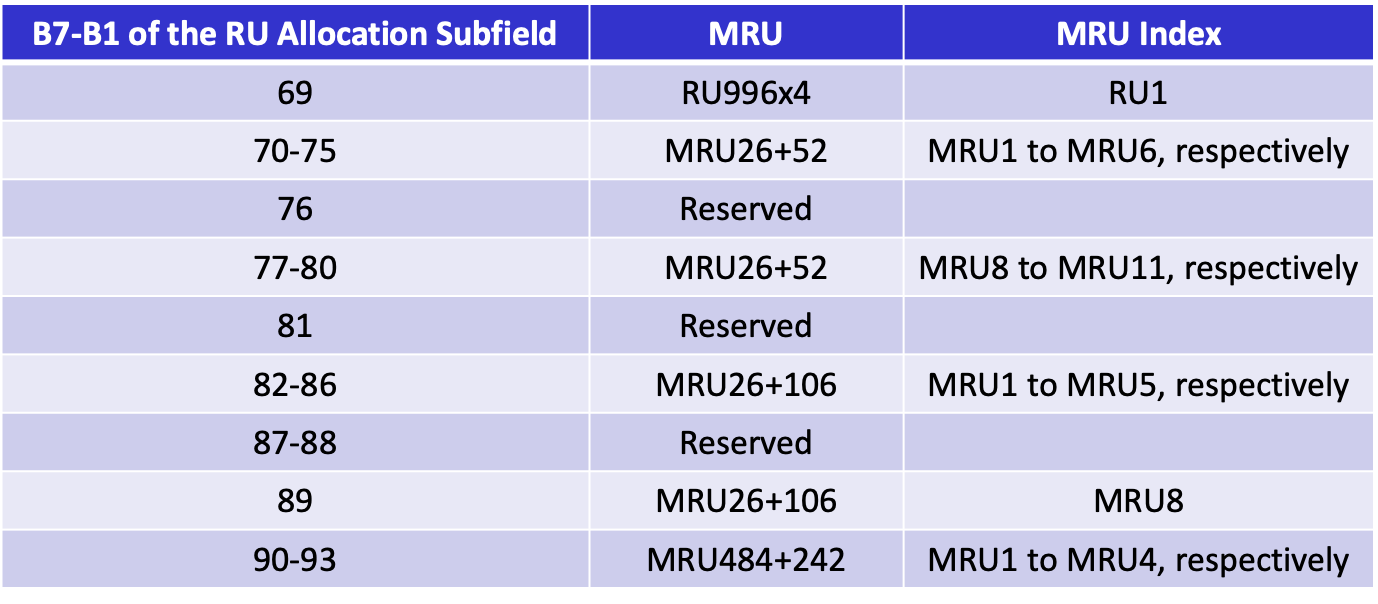       Yes/No/Abstain: 37/14/12Discussions on SP:C: Request Roll call Poll from Ron. C: There is no roll call for SP. C: Will check with Jon whether the SP details can be shared in the minutes. C: Request to move the SPs to Joint session. SP#3:  SP3 in 1703r3.Do you agree to include the following entries in the Trigger Frame RU Allocation Table?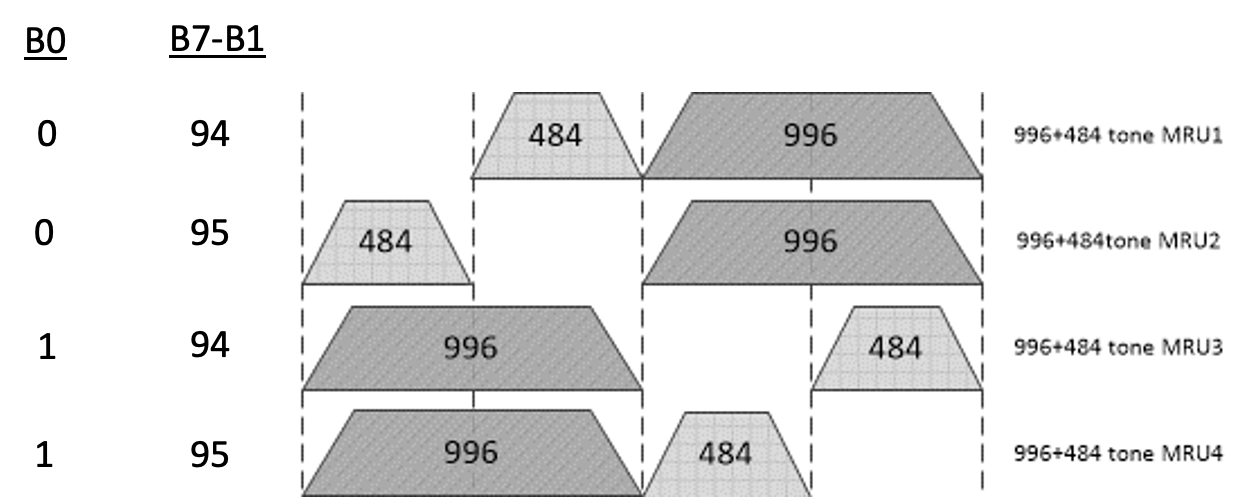 B0 and B7-B1 indicate MRU within 160 MHzPS160 indicates which 160 MHz      Yes/No/Abstain: 37/11/10Discussions on SP:C: The last bullet, we don’t have primary/secondary 160, right?A: I assume MAC will define primary/secondary 160. This bit is to define which 160.  SP#4:  SP4 in 1703r3.Do you agree to include the following entries in the Trigger Frame RU Allocation Table?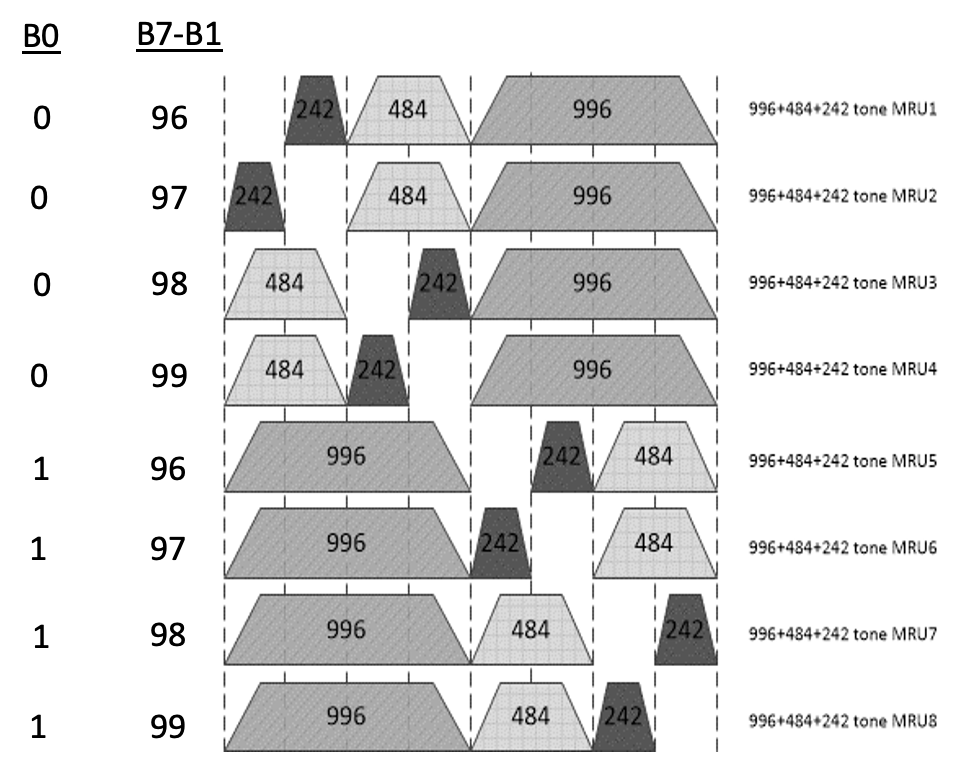 B0 and B7-B1 indicate MRU within 160 MHzPS160 indicates which 160 MHz      Yes/No/Abstain: 38/10/9Discussions on SP:C: Some clarification question. SP#5:  SP5 in 1703r3.Do you agree to include the following entries in the Trigger Frame RU Allocation Table?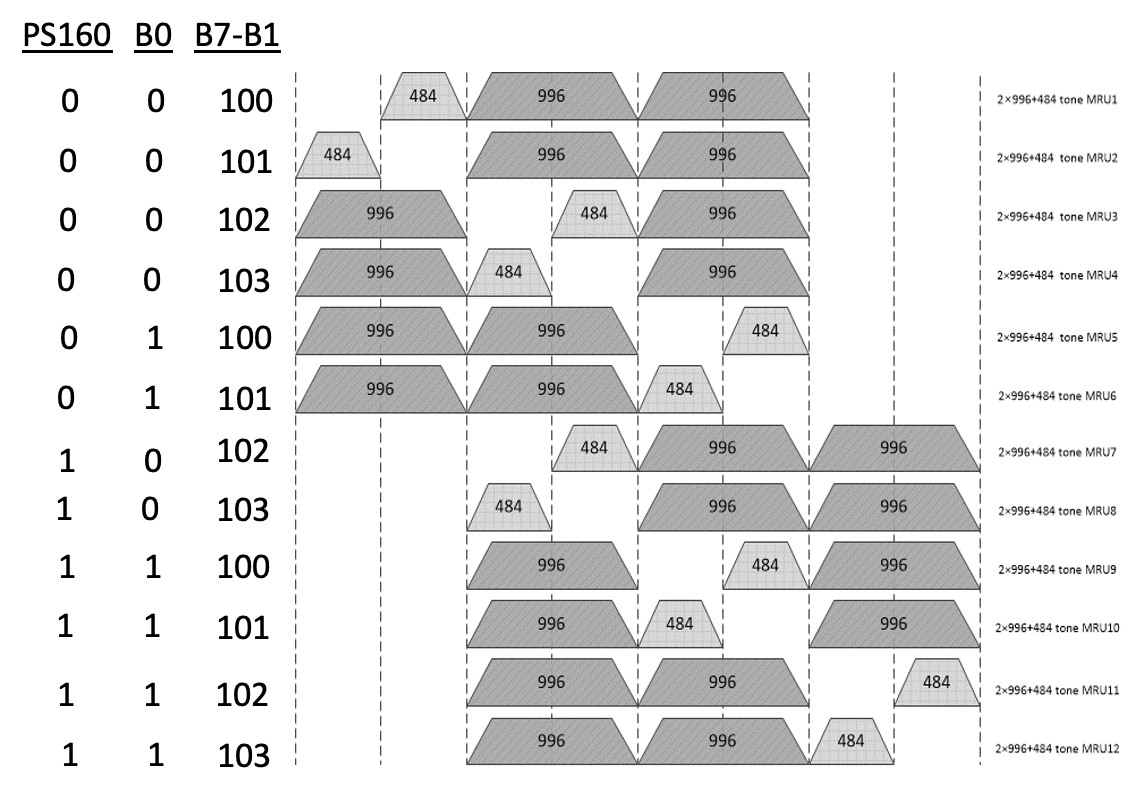       Yes/No/Abstain: 37/13/12 (Including one additional No vote from bridge) 
Discussions on SP:C: We still have some concern. Can you defer the SP for 2x996+484? A: Do you have alternative design?C: I still have some concern on the definition of B0 which may link to this SP. C: Why not just use bit index for PS160 bit? A: The field in ax is 8 bits long. We are adding 9th bit no in the field so we give a name for it. It may not be next to the 8-bit field. SP#6:  SP6 in 1703r3.Do you agree to include the following entries in the Trigger Frame RU Allocation Table?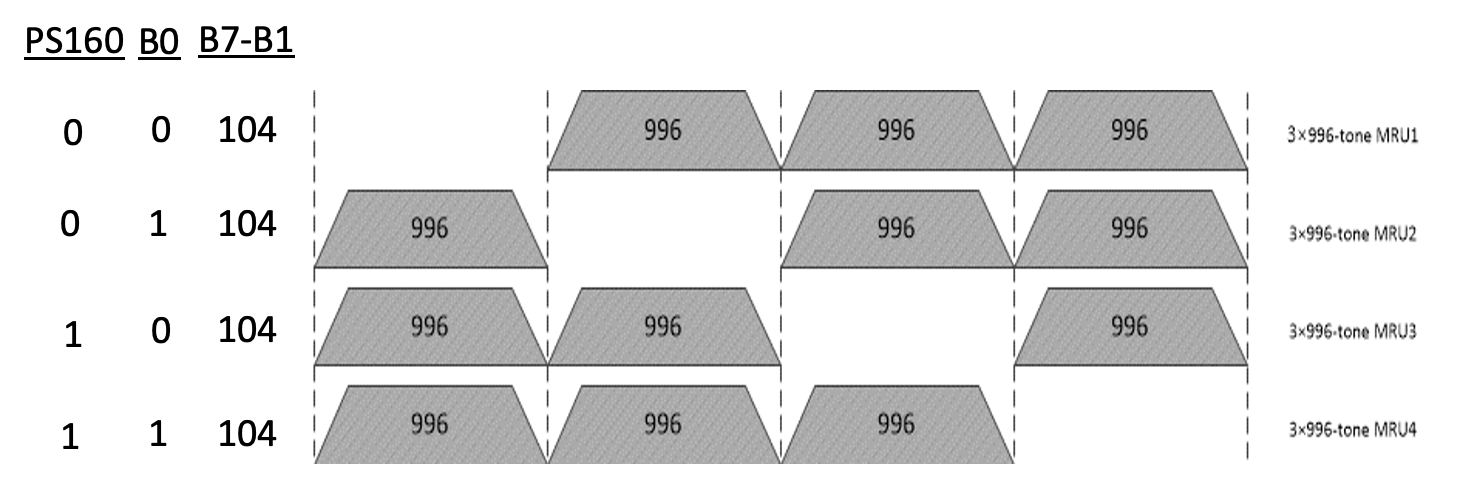       Yes/No/Abstain: 41/17/10(Including one additional Yes vote from bridge)Discussions on SP:C: Is it ok to reverse the order of the bit PS160 and B0?A: The logic is the same. C: PS160 bit seems not align with its definition. A: PS160 defined only for <=160MHz RU for primary or secondary 160MHz. For RU size >160Mhz, there is no definition for primary 160MHz. C: The bits are naturally signaling the position of the missing 996 RU. Very logical approach. SP#7:  SP7 in 1703r3.Do you agree to include the following entries in the Trigger Frame RU Allocation Table?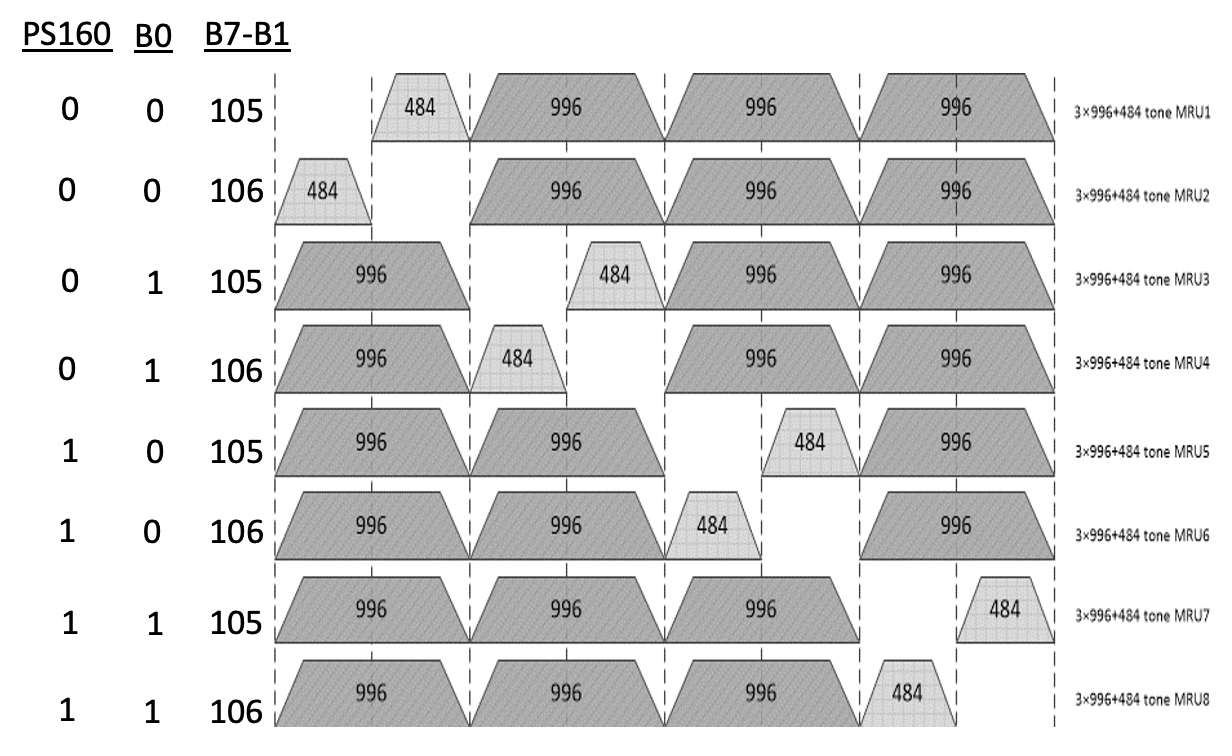   Yes/No/Abstain: 42/19/9Discussions on SP:C: Request Roll call SP for SP2 to SP8. SP#8:  SP8 in 1703r3.Do you support the Trigger Frame RU Allocation Table design embedded in Slide 15 of document IEEE 802.11-20/1703r4?  Yes/No/Abstain: 36/25/8Discussions on SP:C: This SP is a wrap up of previous 7 SP. I have concerns as commented before. Since some of previous SPs fail, I don’t think we need to run this SP. Can we clarify the meaning of B0 now?C: Prefer simpler signaling. PDT Contributions11-20-1339r7 – PDT-PHY-Coding – Yan Zhang (NXP)Discussion:C: Using RU/MRU size for MCS14 is not very accurate. A: Using 80MHz is also not accurate. C: But the BW field will be 80, right?A: I can double check the spec. C: Change to BW is better than RU size. A: Updated to 1339r8. SP#9:  Do you agree to accept the proposed changes in 1339r8 to be applied to 11be D0.2?      Accepted unanimously. 11-20-1340r5 – PDT-PHY-Packet-Extension – Yan Zhang (NXP)Discussion:C: Seems all the STAs need to support 20us PE in EHT TB PPDU, since even one STA is using 20Mhz RU and not using 4KQAM, but some other STAs may be triggered with 4kQAM and AP will request 20us PE for that PPDU. C: When 20us PE can be used should be specified in capabilities. If we specify here, we may need to split AP and non-AP STA case. C: Any MU PPDU with more than one user has this problem. A: Will update text offline. C: Rx behavior we don’t need to describe here right? We only need to specify the Tx behaviour and when 20us PE can be used.            SP deferred. 11-20-1925r5 – PDT-EHT-Preamble-EHT-SIG-follow-up – Ross Jian Yu(Huawei)Discussion:A number of comments. Author updated to r6. SP#10:  Do you agree to accept the proposed changes in 1925r6 to be made to 11be D0.2?      Accepted unanimously. 11-20-1958r1 – PDT-EHT-Phase-Noise-per-160MHz – Brian Hart (Cisco)Discussion:C: In Opt B, the Rx only need to implement two of the CPE blocks?C: If Tx implementation 4 LOs, how can Rx know how many CPE blocks needed?A: If Tx have per 80MHz LO, need to make sure each 160Mhz are closely coupled with small phase difference. C: Suggest clarifying what Rx should do. A: If you have additional text. We can discuss offline. C: This text explicitly specifies that Rx need >1 phase estimation. Has some concern for adding this requirement for client side. C: A number of clients already have per 80MHz phase estimation. C: I am not sure if this is the right place to add this text. We don’t want to specify how to implement Rx devices. C: We are thinking since non-contiguous PPDU is not defined in 11be, using one LO is more realistic design. If anyone want to do some non-realistic design, the Tx side has to take care of the phase difference and make sure not affecting Rx side. Prefer we don’t mention how many LOs and using one LO tracking can meet the EVM requirement. A: The cost at Rx side is negligible to have separate tracking. C: Why not define in capability? Different MCS level support with different number of LO tracking. 	SP deferred. AdjournThe meeting is adjourned at 22:00 PM ETMinutes 802.11 be PHY ad hoc Telephone Conferences, 
Nov 2020 - Jan 2021Minutes 802.11 be PHY ad hoc Telephone Conferences, 
Nov 2020 - Jan 2021Minutes 802.11 be PHY ad hoc Telephone Conferences, 
Nov 2020 - Jan 2021Minutes 802.11 be PHY ad hoc Telephone Conferences, 
Nov 2020 - Jan 2021Minutes 802.11 be PHY ad hoc Telephone Conferences, 
Nov 2020 - Jan 2021Date:  2020-12-14Date:  2020-12-14Date:  2020-12-14Date:  2020-12-14Date:  2020-12-14Author(s):Author(s):Author(s):Author(s):Author(s):NameAffiliationAddressPhoneemailTianyu WuAppletianyu@apple.comBreakoutTimestampNameAffiliationTGbe (PHY)11/2Agrawal, abhishekON SemiconductorTGbe (PHY)11/2Aio, KosukeSony CorporationTGbe (PHY)11/2An, Song-HaurINDEPENDENTTGbe (PHY)11/2ANANDAKUMAR, KRISHNASAMYMaxlinear IncTGbe (PHY)11/2Anwyl, GaryMediaTek Inc.TGbe (PHY)11/2Au, Kwok ShumHuawei Technologies Co.,  LtdTGbe (PHY)11/2B, Hari RamNXP SemiconductorsTGbe (PHY)11/2Baik, EugeneQualcomm IncorporatedTGbe (PHY)11/2Barr, DavidMaxLinearTGbe (PHY)11/2Batra, AnujApple, Inc.TGbe (PHY)11/2Beg, ChrisCognitive Systems Corp.TGbe (PHY)11/2Bei, JianweiNXP SemiconductorsTGbe (PHY)11/2Ben Arie, Yarontoga networks(a huawei company)TGbe (PHY)11/2Berger, ChristianNXP SemiconductorsTGbe (PHY)11/2Bluschke, AndreasSignifyTGbe (PHY)11/2Cao, RuiNXP SemiconductorsTGbe (PHY)11/2Chen, Cheng-MingQualcomm IncorporatedTGbe (PHY)11/2Chen, XiaogangIntelTGbe (PHY)11/2Chen, ZhengHuawei Technologies Co., LtdTGbe (PHY)11/2Cheng, XilinNXP SemiconductorsTGbe (PHY)11/2Cho, HangyuLG ELECTRONICSTGbe (PHY)11/2Choi, JinsooLG ELECTRONICSTGbe (PHY)11/2Choo, SeunghoSenscomm Semiconductor Co., Ltd.TGbe (PHY)11/2CHUN, JINYOUNGLG ELECTRONICSTGbe (PHY)11/2Chung, ChulhoSAMSUNGTGbe (PHY)11/2Costa, D.NelsonPeraso Technologies IncorporatedTGbe (PHY)11/2Dash, DebashisApple, Inc.TGbe (PHY)11/2Dauphinee, LeonardMaxLinear IncTGbe (PHY)11/2DOAN, DUNGQualcomm IncorporatedTGbe (PHY)11/2Dogukan, AliVestelTGbe (PHY)11/2Doostnejad, RoyaIntel CorporationTGbe (PHY)11/2Du, RuiHuawei Technologies Co. LtdTGbe (PHY)11/2feng, ShulingMediaTek Inc.TGbe (PHY)11/2Feng, XiangKeysight TechnologiesTGbe (PHY)11/2Furuichi, ShoSony CorporationTGbe (PHY)11/2Gao, ZhigangCisco Systems, Inc.TGbe (PHY)11/2Gardner, JamesQualcomm IncorporatedTGbe (PHY)11/2Ghaderipoor, AlirezaMediaTek Inc.TGbe (PHY)11/2Gong, BoHuawei Technologies Co. LtdTGbe (PHY)11/2Grandhe, NiranjanNXP SemiconductorsTGbe (PHY)11/2Hart, BrianCisco Systems, Inc.TGbe (PHY)11/2Hsiao, Ching-WenMediaTek Inc.TGbe (PHY)11/2Hsieh, Hung-TaoMediaTek Inc.TGbe (PHY)11/2Hu, MengshiHUAWEITGbe (PHY)11/2Huang, LeiGuangdong OPPO Mobile Telecommunications Corp.,LtdTGbe (PHY)11/2Ibrahim, MostafaSAMSUNG ELECTRONICSTGbe (PHY)11/2Jamalabdollahi, MohsenCisco Systems, Inc.TGbe (PHY)11/2Jeon, EunsungSAMSUNG ELECTRONICSTGbe (PHY)11/2Jia, JiaHuawei Technologies Co., LtdTGbe (PHY)11/2jiang, fengApple Inc.TGbe (PHY)11/2Kadampot, Ishaque AsharQualcomm IncorporatedTGbe (PHY)11/2Kamel, MahmoudInterDigital, Inc.TGbe (PHY)11/2Kang, SugbongApple, Inc.TGbe (PHY)11/2Kerry, StuartOK-Brit; SelfTGbe (PHY)11/2Khude, NileshNXP SemiconductorsTGbe (PHY)11/2Kim, Myeong-JinSAMSUNGTGbe (PHY)11/2Kim, YouhanQualcomm IncorporatedTGbe (PHY)11/2Lansford, JamesQualcomm IncorporatedTGbe (PHY)11/2Lee, WookbongSAMSUNGTGbe (PHY)11/2Li, GuoqingApple, Inc.TGbe (PHY)11/2Li, JialingQualcomm IncorporatedTGbe (PHY)11/2Li, QinghuaIntel CorporationTGbe (PHY)11/2Lim, Dong GukLG ELECTRONICSTGbe (PHY)11/2Lin, WeiHuawei Technologies Co. LtdTGbe (PHY)11/2LIU, CHENCHENHuawei Technologies Co., LtdTGbe (PHY)11/2Liu, Der-ZhengRealtek Semiconductor Corp.TGbe (PHY)11/2Liu, JianhanMediaTek Inc.TGbe (PHY)11/2Liu, YingNXP SemiconductorsTGbe (PHY)11/2Lou, Hui-LingNXP SemiconductorsTGbe (PHY)11/2Ma, LiMediaTek Inc.TGbe (PHY)11/2Manakkal, Raja RajeshBroadcom CorporationTGbe (PHY)11/2MELZER, EzerToga Networks, a Huawei companyTGbe (PHY)11/2Memisoglu, EbubekirIstanbul Medipol University; VestelTGbe (PHY)11/2Mirfakhraei, KhashayarCisco Systems, Inc.TGbe (PHY)11/2Montreuil, LeoBroadcom CorporationTGbe (PHY)11/2Mueller, RobertTechnische Universitaet IlmenauTGbe (PHY)11/2Nakano, TakayukiPanasonic CorporationTGbe (PHY)11/2Nassiri Toussi, KarimBroadcom CorporationTGbe (PHY)11/2noh, yujinNewracom Inc.TGbe (PHY)11/2Oh, Hyun SeoElectronics and Telecommunications Research Institute (ETRI)TGbe (PHY)11/2Ozbakis, BasakVESTELTGbe (PHY)11/2Pare, ThomasMediaTek Inc.TGbe (PHY)11/2Park, EunsungLG ELECTRONICSTGbe (PHY)11/2Pirhonen, RikuNXP SemiconductorsTGbe (PHY)11/2porat, ronBroadcom CorporationTGbe (PHY)11/2Prabhakaran, DinakarBroadcom CorporationTGbe (PHY)11/2Puducheri, SrinathBroadcom CorporationTGbe (PHY)11/2Pulikkoonattu, RethnakaranBroadcom CorporationTGbe (PHY)11/2Rafique, SairaIstanbul Medipol University ; VESTELTGbe (PHY)11/2Rai, KapilQualcomm IncorporatedTGbe (PHY)11/2Redlich, OdedHUAWEITGbe (PHY)11/2REICH, MORTogan Networks, a Huawei CompanyTGbe (PHY)11/2Rezk, MeriamQualcomm IncorporatedTGbe (PHY)11/2Roy, SayakNXP SemiconductorsTGbe (PHY)11/2Sato, NaotakaSony CorporationTGbe (PHY)11/2Schelstraete, SigurdQuantenna Communications, Inc.TGbe (PHY)11/2Segev, JonathanIntel CorporationTGbe (PHY)11/2Sethi, AnkitNXP SemiconductorsTGbe (PHY)11/2Shah, KunalItron Inc.TGbe (PHY)11/2Shellhammer, StephenQualcomm IncorporatedTGbe (PHY)11/2Sherlock, IanTexas Instruments IncorporatedTGbe (PHY)11/2Shilo, ShimiHUAWEITGbe (PHY)11/2Srinivasa, SudhirNXP SemiconductorsTGbe (PHY)11/2Srinivasan, Shree RamanQualcomm IncorporatedTGbe (PHY)11/2Strauch, PaulQualcomm IncorporatedTGbe (PHY)11/2SUH, JUNG HOONHuawei Technologies Co. LtdTGbe (PHY)11/2Sun, BoZTE CorporationTGbe (PHY)11/2Tian, BinQualcomm IncorporatedTGbe (PHY)11/2Tsodik, GenadiyHuawei Technologies Co. LtdTGbe (PHY)11/2Urabe, YoshioPanasonic CorporationTGbe (PHY)11/2Varshney, PrabodhNokiaTGbe (PHY)11/2Wang, Yi-HsiuZekuTGbe (PHY)11/2Ward, LisaRohde & SchwarzTGbe (PHY)11/2Wendt, MatthiasSignifyTGbe (PHY)11/2Wu, KankeQualcomm IncorporatedTGbe (PHY)11/2Wu, TianyuApple, Inc.TGbe (PHY)11/2Xin, YanHuawei Technologies Co., LtdTGbe (PHY)11/2Xue, RuifengCisco Systems, Inc.TGbe (PHY)11/2YAGHOOBI, HASSANIntel CorporationTGbe (PHY)11/2Yan, AiguoOppoTGbe (PHY)11/2Yang, LinQualcomm IncorporatedTGbe (PHY)11/2YANG, RUIInterDigital, Inc.TGbe (PHY)11/2Yang, Steve TSMediaTek Inc.TGbe (PHY)11/2Young, ChristopherBroadcom CorporationTGbe (PHY)11/2Yu, HeejungKorea UniversityTGbe (PHY)11/2Yu, JianHuawei Technologies Co., LtdTGbe (PHY)11/2Yu, MaoNXP SemiconductorsTGbe (PHY)11/2Yuan, FangchaoHUAWEITGbe (PHY)11/2Zaman, MaliaIEEE Standards Association (IEEE-SA)TGbe (PHY)11/2Zeng, RuochenNXP SemiconductorsTGbe (PHY)11/2Zhang, HongyuanNXP SemiconductorsTGbe (PHY)11/2Zhang, YanNXP SemiconductorsTGbe (PHY)11/2Zheng, XiayuNXP SemiconductorsRU242 Index20MHz40MHz80MHz160MHz320MHz1[-122:Ng:-4, 4:Ng:122][-244:Ng:-4][-500:Ng:-260][-1012:Ng:-772][-2036:Ng:-1796]2[4:Ng:244][-252:Ng:-12][-764:Ng:-524][-1788:Ng:-1548]3[12:Ng:252][-500:Ng:-260][-1524:Ng:-1284]4[260:Ng:500][-252:Ng:-12][-1276:Ng:-1036]5[12:Ng:252][-1012:Ng:-772]6[260:Ng:500][-764:Ng:-524]7[524:Ng:764][-500:Ng:-260]8[772:Ng:1012][-252:Ng:-12]9[12:Ng:252]10[260:Ng:500]11[524:Ng:764]12[772:Ng:1012]13[1036:Ng:1276]14[1284:Ng:1524]15[1548:Ng:1788]16[1796:Ng:2036]RU996 Index80MHz160MHz320MHz1[-500:4:-4, 4:4:500][-1012:4:-516, -508:4:-12][-2036:4:-1540, -1532:4:-1036]2[12:4:508, 516:4:1012][-1012:4:-516, -508:4:-12]3[12:4:508, 516:4:1012]4[1036:4:1532, 1540:4:2036]RU996 Index80MHz160MHz320MHz1[-500:16:-260, -252:16:-12, -4, 4, 12:16:252, 260:16:500][-1012:16:-772, -764:16:-524, -516, -508, -500:16:-260, -252:16:-12][-2036:16:-1796, -1788:16:-1548, -1540, -1532, -1524:16:-1284, -1276:16:-1036]2[12:16:252, 260:16:500, 508, 516, 524:16:764, 772:16:1012][-1012:16:-772, -764:16:-524, -516, -508, -500:16:-260, -252:16:-12]3[12:16:252, 260:16:500, 508, 516, 524:16:764, 772:16:1012]4[1036:16:1276, 1284:16:1524, 1532, 1540, 1548:16:1788, 1796:16:2036]BreakoutTimestampNameAffiliationTGbe (PHY)11/12Anwyl, GaryMediaTek Inc.TGbe (PHY)11/12Avital, ZivMaxLinearTGbe (PHY)11/12B, Hari RamNXP SemiconductorsTGbe (PHY)11/12ben yahia, olfaOlfa ben yahia  VestelTGbe (PHY)11/12Chen, XiaogangIntelTGbe (PHY)11/12Choi, JinsooLG ELECTRONICSTGbe (PHY)11/12Choo, SeunghoSenscomm Semiconductor Co., Ltd.TGbe (PHY)11/12CHUN, JINYOUNGLG ELECTRONICSTGbe (PHY)11/12Chung, ChulhoSAMSUNGTGbe (PHY)11/12Dogukan, AliVestelTGbe (PHY)11/12Duan, RuchenSAMSUNGTGbe (PHY)11/12feng, ShulingMediaTek Inc.TGbe (PHY)11/12Ghaderipoor, AlirezaMediaTek Inc.TGbe (PHY)11/12Gong, BoHuawei Technologies Co. LtdTGbe (PHY)11/12Handte, ThomasSony CorporationTGbe (PHY)11/12Hart, BrianCisco Systems, Inc.TGbe (PHY)11/12Hsieh, Hung-TaoMediaTek Inc.TGbe (PHY)11/12Huang, LeiGuangdong OPPO Mobile Telecommunications Corp.,LtdTGbe (PHY)11/12Jamalabdollahi, MohsenCisco Systems, Inc.TGbe (PHY)11/12Kamel, MahmoudInterDigital, Inc.TGbe (PHY)11/12Kim, Myeong-JinSAMSUNGTGbe (PHY)11/12Lee, WookbongSAMSUNGTGbe (PHY)11/12Li, JialingQualcomm IncorporatedTGbe (PHY)11/12Lim, Dong GukLG ELECTRONICSTGbe (PHY)11/12LIU, CHENCHENHuawei Technologies Co., LtdTGbe (PHY)11/12Liu, Der-ZhengRealtek Semiconductor Corp.TGbe (PHY)11/12Lopez, MiguelEricsson ABTGbe (PHY)11/12Ma, LiMediaTek Inc.TGbe (PHY)11/12Memisoglu, EbubekirIstanbul Medipol University; VestelTGbe (PHY)11/12Montreuil, LeoBroadcom CorporationTGbe (PHY)11/12Ozbakis, BasakVESTELTGbe (PHY)11/12Ozpoyraz, BurakVestelTGbe (PHY)11/12Park, EunsungLG ELECTRONICSTGbe (PHY)11/12Rai, KapilQualcomm IncorporatedTGbe (PHY)11/12Redlich, OdedHUAWEITGbe (PHY)11/12Schelstraete, SigurdQuantenna Communications, Inc.TGbe (PHY)11/12Shellhammer, StephenQualcomm IncorporatedTGbe (PHY)11/12Shilo, ShimiHUAWEITGbe (PHY)11/12Sun, BoZTE CorporationTGbe (PHY)11/12THOUMY, FrancoisCanon Research Centre FranceTGbe (PHY)11/12Tsodik, GenadiyHuawei Technologies Co. LtdTGbe (PHY)11/12Van Zelst, AllertQualcomm IncorporatedTGbe (PHY)11/12Varshney, PrabodhNokiaTGbe (PHY)11/12Verenzuela, DanielSony CorporationTGbe (PHY)11/12Vermani, SameerQualcomm IncorporatedTGbe (PHY)11/12Wu, TianyuApple, Inc.TGbe (PHY)11/12Xin, YanHuawei Technologies Co., LtdTGbe (PHY)11/12Yang, Steve TSMediaTek Inc.TGbe (PHY)11/12yi, yongjiangFuturewei TechnologiesTGbe (PHY)11/12ZEGRAR, Salah EddineIstanbul Medipol University; VestelTGbe (PHY)11/12Zhang, YanNXP SemiconductorsMRU typeMRU indexMRU combinationRU52+RU26MRU 152-tone RU 2 + 26-tone RU 2RU52+RU26MRU 252-tone RU 2 + 26-tone RU 5RU52+RU26MRU 352-tone RU 3 + 26-tone RU 8RU106+RU26MRU 1106-tone RU 1 + 26-tone RU 5RU106+RU26MRU 2106-tone RU 2 + 26-tone RU 5MRU typeMRU indexMRU combinationRU52+RU26MRU 152-tone RU 2 + 26-tone RU 2RU52+RU26MRU 252-tone RU 2 + 26-tone RU 5RU52+RU26MRU 352-tone RU 3 + 26-tone RU 8RU52+RU26MRU 452-tone RU 6 + 26-tone RU 11RU52+RU26MRU 552-tone RU 6 + 26-tone RU 14RU52+RU26MRU 652-tone RU 7 + 26-tone RU 17RU106+RU26MRU 1106-tone RU 1 + 26-tone RU 5RU106+RU26MRU 2106-tone RU 2 + 26-tone RU 5RU106+RU26MRU 3106-tone RU 3 + 26-tone RU 14RU106+RU26MRU 4106-tone RU 4 + 26-tone RU 14MRU typeMRU indexMRU combinationRU484+RU242MRU 1RU484+RU242; [empty-RU242 RU242 RU484]RU484+RU242MRU 2RU484+RU242; [RU242 empty-RU242 RU484]RU484+RU242MRU 3RU484+RU242; [RU484 empty-RU242 RU242]RU484+RU242MRU 4RU484+RU242; [RU484 RU242 empty-RU242]MRU typeMRU indexMRU combinationRU996+RU484MRU 1RU996+RU484; [empty-RU484 RU484 RU996]RU996+RU484MRU 2RU996+RU484; [RU484 empty-RU484 RU996]RU996+RU484MRU 3RU996+RU484; [RU996 empty-RU484 RU484]RU996+RU484MRU 4RU996+RU484; [RU996 RU484 empty-RU484]RU996+RU484+RU242 (Only for non-OFDMA)MRU 1RU996+RU484+RU242; [empty-RU242 RU242 RU484 RU996]RU996+RU484+RU242 (Only for non-OFDMA)MRU 2RU996+RU484+RU242; [RU242 empty-RU242 RU484 RU996]RU996+RU484+RU242 (Only for non-OFDMA)MRU 3RU996+RU484+RU242; [RU484 empty-RU242 RU242 RU996]RU996+RU484+RU242 (Only for non-OFDMA)MRU 4RU996+RU484+RU242; [RU484 RU242 empty-RU242  RU996]RU996+RU484+RU242 (Only for non-OFDMA)MRU 5RU996+RU484+RU242; [RU996 empty-RU242 RU242 RU484]RU996+RU484+RU242 (Only for non-OFDMA)MRU 6RU996+RU484+RU242; [RU996 RU242 empty-RU242  RU484]RU996+RU484+RU242 (Only for non-OFDMA)MRU 7RU996+RU484+RU242; [RU996 RU484 empty-RU242 RU242]RU996+RU484+RU242 (Only for non-OFDMA)MRU 8RU996+RU484+RU242; [RU996 RU484  RU242 empty-RU242]MRU typeMRU indexMRU combination2×RU996+RU484MRU 12×RU996+RU484; [empty-RU484 RU484 RU996 RU996 empty-RU996]2×RU996+RU484MRU 22×RU996+RU484; [RU484 empty-RU484 RU996 RU996 empty-RU996]2×RU996+RU484MRU 32×RU996+RU484; [RU996 empty-RU484 RU484  RU996 empty-RU996]2×RU996+RU484MRU 42×RU996+RU484; [RU996 RU484 empty-RU484 RU996 empty-RU996]2×RU996+RU484MRU 52×RU996+RU484; [RU996 RU996 empty-RU484 RU484 empty-RU996]2×RU996+RU484MRU 62×RU996+RU484; [RU996 RU996 RU484 empty-RU484 empty-RU996]2×RU996+RU484MRU 72×RU996+RU484; [empty-RU996 empty-RU484 RU484 RU996 RU996]2×RU996+RU484MRU 82×RU996+RU484; [empty-RU996 RU484 empty-RU484 RU996 RU996]2×RU996+RU484MRU 92×RU996+RU484; [empty-RU996 RU996 empty-RU484 RU484  RU996]2×RU996+RU484MRU 102×RU996+RU484; [empty-RU996 RU996 RU484 empty-RU484 RU996]2×RU996+RU484MRU 112×RU996+RU484; [empty-RU996 RU996 RU996 empty-RU484 RU484]2×RU996+RU484MRU 122×RU996+RU484; [empty-RU996 RU996 RU996 RU484 empty-RU484]3×RU996MRU 13×RU996; [empty-RU996 RU996  RU996 RU996]3×RU996MRU 23×RU996; [RU996 empty-RU996 RU996 RU996]3×RU996MRU 33×RU996; [RU996 RU996 empty-RU996 RU996]3×RU996MRU 43×RU996; [RU996 RU996 RU996 empty-RU996]3×RU996+RU484MRU 13×RU996+RU484; [empty-RU484 RU484 RU996 RU996 RU996]3×RU996+RU484MRU 23×RU996+RU484; [RU484 empty-RU484 RU996 RU996 RU996]3×RU996+RU484MRU 33×RU996+RU484; [RU996  empty-RU484 RU484 RU996 RU996]3×RU996+RU484MRU 43×RU996+RU484; [RU996 RU484 empty-RU484 RU996 RU996]3×RU996+RU484MRU 53×RU996+RU484; [RU996 RU996 empty-RU484 RU484 RU996]3×RU996+RU484MRU 63×RU996+RU484; [RU996 RU996 RU484 empty-RU484 RU996]3×RU996+RU484MRU 73×RU996+RU484; [RU996 RU996 RU996 empty-RU484 RU484]3×RU996+RU484MRU 83×RU996+RU484; [RU996 RU996 RU996 RU484 empty-RU484]BreakoutTimestampNameAffiliationTGbe (PHY)11/16An, Song-HaurINDEPENDENTTGbe (PHY)11/16Ansley, CarolIEEE member / Self EmployedTGbe (PHY)11/16Anwyl, GaryMediaTek Inc.TGbe (PHY)11/16B, Hari RamNXP SemiconductorsTGbe (PHY)11/16Choo, SeunghoSenscomm Semiconductor Co., Ltd.TGbe (PHY)11/16CHUN, JINYOUNGLG ELECTRONICSTGbe (PHY)11/16Dogukan, AliVestelTGbe (PHY)11/16feng, ShulingMediaTek Inc.TGbe (PHY)11/16Ghaderipoor, AlirezaMediaTek Inc.TGbe (PHY)11/16Gong, BoHuawei Technologies Co. LtdTGbe (PHY)11/16Handte, ThomasSony CorporationTGbe (PHY)11/16Hart, BrianCisco Systems, Inc.TGbe (PHY)11/16Hervieu, LiliCable Television Laboratories Inc. (CableLabs)TGbe (PHY)11/16Hsieh, Hung-TaoMediaTek Inc.TGbe (PHY)11/16Huang, LeiGuangdong OPPO Mobile Telecommunications Corp.,LtdTGbe (PHY)11/16Jamalabdollahi, MohsenCisco Systems, Inc.TGbe (PHY)11/16Jeon, EunsungSAMSUNG ELECTRONICSTGbe (PHY)11/16Kamel, MahmoudInterDigital, Inc.TGbe (PHY)11/16Kim, YouhanQualcomm IncorporatedTGbe (PHY)11/16Lee, WookbongSAMSUNGTGbe (PHY)11/16Li, JialingQualcomm IncorporatedTGbe (PHY)11/16Lim, Dong GukLG ELECTRONICSTGbe (PHY)11/16LIU, CHENCHENHuawei Technologies Co., LtdTGbe (PHY)11/16Liu, Der-ZhengRealtek Semiconductor Corp.TGbe (PHY)11/16Liu, JianhanMediaTek Inc.TGbe (PHY)11/16Lopez, MiguelEricsson ABTGbe (PHY)11/16Ma, LiMediaTek Inc.TGbe (PHY)11/16Memisoglu, EbubekirIstanbul Medipol University; VestelTGbe (PHY)11/16Mirfakhraei, KhashayarCisco Systems, Inc.TGbe (PHY)11/16Montreuil, LeoBroadcom CorporationTGbe (PHY)11/16noh, yujinNewracom Inc.TGbe (PHY)11/16Ozpoyraz, BurakVestelTGbe (PHY)11/16Pare, ThomasMediaTek Inc.TGbe (PHY)11/16Park, EunsungLG ELECTRONICSTGbe (PHY)11/16porat, ronBroadcom CorporationTGbe (PHY)11/16Puducheri, SrinathBroadcom CorporationTGbe (PHY)11/16Rai, KapilQualcomm IncorporatedTGbe (PHY)11/16Redlich, OdedHUAWEITGbe (PHY)11/16Schelstraete, SigurdQuantenna Communications, Inc.TGbe (PHY)11/16Sethi, AnkitNXP SemiconductorsTGbe (PHY)11/16Shellhammer, StephenQualcomm IncorporatedTGbe (PHY)11/16Shilo, ShimiHUAWEITGbe (PHY)11/16SUH, JUNG HOONHuawei Technologies Co. LtdTGbe (PHY)11/16Tian, BinQualcomm IncorporatedTGbe (PHY)11/16Tsodik, GenadiyHuawei Technologies Co. LtdTGbe (PHY)11/16Varshney, PrabodhNokiaTGbe (PHY)11/16Vermani, SameerQualcomm IncorporatedTGbe (PHY)11/16Wilhelmsson, LeifEricsson ABTGbe (PHY)11/16Xin, YanHuawei Technologies Co., LtdTGbe (PHY)11/16Yan, AiguoOppoTGbe (PHY)11/16YANG, RUIInterDigital, Inc.TGbe (PHY)11/16Yang, Steve TSMediaTek Inc.TGbe (PHY)11/16Young, ChristopherBroadcom CorporationTGbe (PHY)11/16Yu, JianHuawei Technologies Co., LtdTGbe (PHY)11/16Zaman, MaliaIEEE Standards Association (IEEE-SA)TGbe (PHY)11/16Zhang, YanNXP SemiconductorsRU242 Index20MHz40MHz80MHz160MHz320MHz1Ng=4: [-122, -120:4:-4, -2, 2, 4:4:120, 122]; Ng=16: [-122, -116:16:-4, -2, 2, 4:16:116, 122][-244:Ng:-4][-500:Ng:-260][-1012:Ng:-772][-2036:Ng:-1796]2[4:Ng:244][-252:Ng:-12][-764:Ng:-524][-1788:Ng:-1548]3[12:Ng:252][-500:Ng:-260][-1524:Ng:-1284]4[260:Ng:500][-252:Ng:-12][-1276:Ng:-1036]5[12:Ng:252][-1012:Ng:-772]6[260:Ng:500][-764:Ng:-524]7[524:Ng:764][-500:Ng:-260]8[772:Ng:1012][-252:Ng:-12]9[12:Ng:252]10[260:Ng:500]11[524:Ng:764]12[772:Ng:1012]13[1036:Ng:1276]14[1284:Ng:1524]15[1548:Ng:1788]16[1796:Ng:2036]BreakoutTimestampNameAffiliationTGbe (PHY)11/19Anwyl, GaryMediaTek Inc.TGbe (PHY)11/19Au, Kwok ShumHuawei Technologies Co.,  LtdTGbe (PHY)11/19Baik, EugeneQualcomm IncorporatedTGbe (PHY)11/19Cao, RuiNXP SemiconductorsTGbe (PHY)11/19Choi, JinsooLG ELECTRONICSTGbe (PHY)11/19CHUN, JINYOUNGLG ELECTRONICSTGbe (PHY)11/19feng, ShulingMediaTek Inc.TGbe (PHY)11/19Ghaderipoor, AlirezaMediaTek Inc.TGbe (PHY)11/19Gong, BoHuawei Technologies Co. LtdTGbe (PHY)11/19Hsieh, Hung-TaoMediaTek Inc.TGbe (PHY)11/19Huang, LeiGuangdong OPPO Mobile Telecommunications Corp.,LtdTGbe (PHY)11/19Jamalabdollahi, MohsenCisco Systems, Inc.TGbe (PHY)11/19Jeon, EunsungSAMSUNG ELECTRONICSTGbe (PHY)11/19Kamel, MahmoudInterDigital, Inc.TGbe (PHY)11/19Kim, YouhanQualcomm IncorporatedTGbe (PHY)11/19Lee, WookbongSAMSUNGTGbe (PHY)11/19Li, JialingQualcomm IncorporatedTGbe (PHY)11/19Lim, Dong GukLG ELECTRONICSTGbe (PHY)11/19LIU, CHENCHENHuawei Technologies Co., LtdTGbe (PHY)11/19Liu, Der-ZhengRealtek Semiconductor Corp.TGbe (PHY)11/19Ma, LiMediaTek Inc.TGbe (PHY)11/19Mirfakhraei, KhashayarCisco Systems, Inc.TGbe (PHY)11/19Montreuil, LeoBroadcom CorporationTGbe (PHY)11/19noh, yujinNewracom Inc.TGbe (PHY)11/19Pare, ThomasMediaTek Inc.TGbe (PHY)11/19Park, EunsungLG ELECTRONICSTGbe (PHY)11/19Redlich, OdedHUAWEITGbe (PHY)11/19Schelstraete, SigurdQuantenna Communications, Inc.TGbe (PHY)11/19Shellhammer, StephenQualcomm IncorporatedTGbe (PHY)11/19Shilo, ShimiHUAWEITGbe (PHY)11/19SUH, JUNG HOONHuawei Technologies Co. LtdTGbe (PHY)11/19Sun, BoZTE CorporationTGbe (PHY)11/19Tian, BinQualcomm IncorporatedTGbe (PHY)11/19Tian, TaoUnisoc Comm.TGbe (PHY)11/19Tsodik, GenadiyHuawei Technologies Co. LtdTGbe (PHY)11/19Varshney, PrabodhNokiaTGbe (PHY)11/19Wu, KankeQualcomm IncorporatedTGbe (PHY)11/19Wu, TianyuApple, Inc.TGbe (PHY)11/19Xin, YanHuawei Technologies Co., LtdTGbe (PHY)11/19Yan, AiguoOppoTGbe (PHY)11/19YANG, RUIInterDigital, Inc.TGbe (PHY)11/19Yang, Steve TSMediaTek Inc.TGbe (PHY)11/19Young, ChristopherBroadcom CorporationTGbe (PHY)11/19Yu, JianHuawei Technologies Co., LtdTGbe (PHY)11/19Zaman, MaliaIEEE Standards Association (IEEE-SA)TGbe (PHY)11/19Zhang, YanNXP SemiconductorsRU typeRU index and subcarrier rangeRU index and subcarrier rangeRU index and subcarrier rangeRU index and subcarrier rangeRU index and subcarrier range26-tone RURU 1
[–499: –474]RU 2
[–473: –448]RU 3
[–445: –420]RU 4
[–419: –394]RU 5
[–392: –367]26-tone RURU 6
[–365: –340]RU 7
[–339: –314]RU 8
[–311: –286]RU 9
[–285: –260]26-tone RURU 10
[–252: –227]RU 11
[–226: –201]RU 12
[–198: –173]RU 13
[–172: –147]RU 14
[–145: –120]26-tone RURU 15
[–118: –93]RU 16
[–92: –67]RU 17
[–64: –39]RU 18
[–38: –13]RU 19
[Not Defined]26-tone RURU 20
[13: 38]RU 21
[39: 64]RU 22
[67: 92]RU 23
[93: 118]RU 24
[120: 145]26-tone RURU 25
[147: 172]RU 26
[173: 198]RU 27
[201: 226]RU 28
[227: 252]26-tone RURU 29
[260: 285]RU 30
[286: 311]RU 31
[314: 339]RU 32
[340: 365]RU 33
[367: 392]26-tone RURU 34
[394: 419]RU 35
[420: 445]RU 36
[448: 473]RU 37
[474: 499]BreakoutTimestampNameAffiliationTGbe (PHY)11/30Agrawal, abhishekON SemiconductorTGbe (PHY)11/30Aio, KosukeSony CorporationTGbe (PHY)11/30ANANDAKUMAR, KRISHNASAMYMaxlinear IncTGbe (PHY)11/30Anwyl, GaryMediaTek Inc.TGbe (PHY)11/30Au, Kwok ShumHuawei Technologies Co.,  LtdTGbe (PHY)11/30B, Hari RamNXP SemiconductorsTGbe (PHY)11/30Baik, EugeneQualcomm IncorporatedTGbe (PHY)11/30Cao, RuiNXP SemiconductorsTGbe (PHY)11/30Choi, JinsooLG ELECTRONICSTGbe (PHY)11/30Choo, SeunghoSenscomm Semiconductor Co., Ltd.TGbe (PHY)11/30CHUN, JINYOUNGLG ELECTRONICSTGbe (PHY)11/30Du, ZhenguoHuawei Technologies Co.,  LtdTGbe (PHY)11/30Gao, ZhigangCisco Systems, Inc.TGbe (PHY)11/30Ghaderipoor, AlirezaMediaTek Inc.TGbe (PHY)11/30Gong, BoHuawei Technologies Co. LtdTGbe (PHY)11/30Grandhe, NiranjanNXP SemiconductorsTGbe (PHY)11/30Hart, BrianCisco Systems, Inc.TGbe (PHY)11/30Hsieh, Hung-TaoMediaTek Inc.TGbe (PHY)11/30Huang, LeiGuangdong OPPO Mobile Telecommunications Corp.,LtdTGbe (PHY)11/30Jamalabdollahi, MohsenCisco Systems, Inc.TGbe (PHY)11/30Jeon, EunsungSAMSUNG ELECTRONICSTGbe (PHY)11/30Kamel, MahmoudInterDigital, Inc.TGbe (PHY)11/30Kim, YouhanQualcomm IncorporatedTGbe (PHY)11/30Lansford, JamesQualcomm IncorporatedTGbe (PHY)11/30Li, JialingQualcomm IncorporatedTGbe (PHY)11/30Li, JianhuiHuawei Technologies Co.,  LtdTGbe (PHY)11/30Lim, Dong GukLG ELECTRONICSTGbe (PHY)11/30Ma, LiMediaTek Inc.TGbe (PHY)11/30Memisoglu, EbubekirIstanbul Medipol University; VestelTGbe (PHY)11/30Nakano, TakayukiPanasonic CorporationTGbe (PHY)11/30noh, yujinNewracom Inc.TGbe (PHY)11/30Park, EunsungLG ELECTRONICSTGbe (PHY)11/30porat, ronBroadcom CorporationTGbe (PHY)11/30Puducheri, SrinathBroadcom CorporationTGbe (PHY)11/30Redlich, OdedHUAWEITGbe (PHY)11/30Schelstraete, SigurdQuantenna Communications, Inc.TGbe (PHY)11/30Sethi, AnkitNXP SemiconductorsTGbe (PHY)11/30Shellhammer, StephenQualcomm IncorporatedTGbe (PHY)11/30Shilo, ShimiHUAWEITGbe (PHY)11/30Strauch, PaulQualcomm IncorporatedTGbe (PHY)11/30SUH, JUNG HOONHuawei Technologies Co. LtdTGbe (PHY)11/30Thompson, TomIEEE STAFFTGbe (PHY)11/30Tian, BinQualcomm IncorporatedTGbe (PHY)11/30Tian, TaoUnisoc Comm.TGbe (PHY)11/30Tsodik, GenadiyHuawei Technologies Co. LtdTGbe (PHY)11/30Varshney, PrabodhNokiaTGbe (PHY)11/30Vermani, SameerQualcomm IncorporatedTGbe (PHY)11/30Wu, KankeQualcomm IncorporatedTGbe (PHY)11/30Wu, TianyuApple, Inc.TGbe (PHY)11/30Xin, YanHuawei Technologies Co., LtdTGbe (PHY)11/30YANG, RUIInterDigital, Inc.TGbe (PHY)11/30Yang, Steve TSMediaTek Inc.TGbe (PHY)11/30Young, ChristopherBroadcom CorporationTGbe (PHY)11/30Yu, JianHuawei Technologies Co., LtdTGbe (PHY)11/30Zhang, YanNXP SemiconductorsBreakoutTimestampNameAffiliationTGbe (PHY)12/7An, Song-HaurINDEPENDENTTGbe (PHY)12/7Anwyl, GaryMediaTek Inc.TGbe (PHY)12/7Au, Kwok ShumHuawei Technologies Co.,  LtdTGbe (PHY)12/7B, Hari RamNXP SemiconductorsTGbe (PHY)12/7Cao, RuiNXP SemiconductorsTGbe (PHY)12/7Choi, JinsooLG ELECTRONICSTGbe (PHY)12/7Du, ZhenguoHuawei Technologies Co.,  LtdTGbe (PHY)12/7Duan, RuchenSAMSUNGTGbe (PHY)12/7Gao, ZhigangCisco Systems, Inc.TGbe (PHY)12/7Ghaderipoor, AlirezaMediaTek Inc.TGbe (PHY)12/7Gong, BoHuawei Technologies Co. LtdTGbe (PHY)12/7Hsieh, Hung-TaoMediaTek Inc.TGbe (PHY)12/7Jamalabdollahi, MohsenCisco Systems, Inc.TGbe (PHY)12/7Jeon, EunsungSAMSUNG ELECTRONICSTGbe (PHY)12/7Kim, YouhanQualcomm IncorporatedTGbe (PHY)12/7Lansford, JamesQualcomm IncorporatedTGbe (PHY)12/7Lee, WookbongSAMSUNGTGbe (PHY)12/7Li, JialingQualcomm IncorporatedTGbe (PHY)12/7Li, JianhuiHuawei Technologies Co.,  LtdTGbe (PHY)12/7Lim, Dong GukLG ELECTRONICSTGbe (PHY)12/7LIU, CHENCHENHuawei Technologies Co., LtdTGbe (PHY)12/7Liu, JianhanMediaTek Inc.TGbe (PHY)12/7Ma, LiMediaTek Inc.TGbe (PHY)12/7Memisoglu, EbubekirIstanbul Medipol University; VestelTGbe (PHY)12/7Mirfakhraei, KhashayarCisco Systems, Inc.TGbe (PHY)12/7Ozbakis, BasakVESTELTGbe (PHY)12/7Pare, ThomasMediaTek Inc.TGbe (PHY)12/7Park, EunsungLG ELECTRONICSTGbe (PHY)12/7Redlich, OdedHUAWEITGbe (PHY)12/7Schelstraete, SigurdQuantenna Communications, Inc.TGbe (PHY)12/7Sethi, AnkitNXP SemiconductorsTGbe (PHY)12/7Shellhammer, StephenQualcomm IncorporatedTGbe (PHY)12/7Shilo, ShimiHUAWEITGbe (PHY)12/7SUH, JUNG HOONHuawei Technologies Co. LtdTGbe (PHY)12/7Sun, BoZTE CorporationTGbe (PHY)12/7Tian, BinQualcomm IncorporatedTGbe (PHY)12/7Tian, TaoUnisoc Comm.TGbe (PHY)12/7Tsodik, GenadiyHuawei Technologies Co. LtdTGbe (PHY)12/7Van Zelst, AllertQualcomm IncorporatedTGbe (PHY)12/7Varshney, PrabodhNokiaTGbe (PHY)12/7Wu, TianyuApple, Inc.TGbe (PHY)12/7Xin, YanHuawei Technologies Co., LtdTGbe (PHY)12/7Yan, AiguoOppoTGbe (PHY)12/7YANG, RUIInterDigital, Inc.TGbe (PHY)12/7Yang, Steve TSMediaTek Inc.TGbe (PHY)12/7Young, ChristopherBroadcom CorporationTGbe (PHY)12/7Yu, JianHuawei Technologies Co., LtdTGbe (PHY)12/7Zhang, YanNXP SemiconductorsBreakoutTimestampNameAffiliationTGbe (PHY)12/14An, Song-HaurINDEPENDENTTGbe (PHY)12/14Anwyl, GaryMediaTek Inc.TGbe (PHY)12/14Au, Kwok ShumHuawei Technologies Co.,  LtdTGbe (PHY)12/14B, Hari RamNXP SemiconductorsTGbe (PHY)12/14Baik, EugeneQualcomm IncorporatedTGbe (PHY)12/14Cao, RuiNXP SemiconductorsTGbe (PHY)12/14Choi, JinsooLG ELECTRONICSTGbe (PHY)12/14CHUN, JINYOUNGLG ELECTRONICSTGbe (PHY)12/14Coffey, JohnRealtek Semiconductor Corp.TGbe (PHY)12/14Duan, RuchenSAMSUNGTGbe (PHY)12/14Ecclesine, PeterCisco Systems, Inc.TGbe (PHY)12/14ElSherif, AhmedQualcomm IncorporatedTGbe (PHY)12/14Gao, ZhigangCisco Systems, Inc.TGbe (PHY)12/14Gardner, JamesQualcomm IncorporatedTGbe (PHY)12/14Gong, BoHuawei Technologies Co. LtdTGbe (PHY)12/14Hart, BrianCisco Systems, Inc.TGbe (PHY)12/14Hsieh, Hung-TaoMediaTek Inc.TGbe (PHY)12/14Huang, LeiGuangdong OPPO Mobile Telecommunications 
Corp.,LtdTGbe (PHY)12/14Jamalabdollahi, MohsenCisco Systems, Inc.TGbe (PHY)12/14Ji, ChenheHuawei Technologies Co. LtdTGbe (PHY)12/14Kamel, MahmoudInterDigital, Inc.TGbe (PHY)12/14Kang, SugbongApple, Inc.TGbe (PHY)12/14Kim, YouhanQualcomm IncorporatedTGbe (PHY)12/14Lee, WookbongSAMSUNGTGbe (PHY)12/14Li, JialingQualcomm IncorporatedTGbe (PHY)12/14Lim, Dong GukLG ELECTRONICSTGbe (PHY)12/14Liu, Der-ZhengRealtek Semiconductor Corp.TGbe (PHY)12/14Liu, JianhanMediaTek Inc.TGbe (PHY)12/14Ma, LiMediaTek Inc.TGbe (PHY)12/14Memisoglu, EbubekirIstanbul Medipol University; VestelTGbe (PHY)12/14Minotani, JunPanasonic CorporationTGbe (PHY)12/14Mirfakhraei, KhashayarCisco Systems, Inc.TGbe (PHY)12/14Monajemi, PooyaCisco Systems, Inc.TGbe (PHY)12/14Nam, JunyoungQualcomm IncorporatedTGbe (PHY)12/14noh, yujinNewracom Inc.TGbe (PHY)12/14Nurani Krishnan, NeelakantanQualcomm IncorporatedTGbe (PHY)12/14Pare, ThomasMediaTek Inc.TGbe (PHY)12/14Park, EunsungLG ELECTRONICSTGbe (PHY)12/14porat, ronBroadcom CorporationTGbe (PHY)12/14Puducheri, SrinathBroadcom CorporationTGbe (PHY)12/14Rai, KapilQualcomm IncorporatedTGbe (PHY)12/14Redlich, OdedHUAWEITGbe (PHY)12/14Rezk, MeriamQualcomm IncorporatedTGbe (PHY)12/14Sandhu, ShivrajQualcomm IncorporatedTGbe (PHY)12/14Schelstraete, SigurdQuantenna Communications, Inc.TGbe (PHY)12/14Shellhammer, StephenQualcomm IncorporatedTGbe (PHY)12/14Shilo, ShimiHUAWEITGbe (PHY)12/14Srinivasan, Shree RamanQualcomm IncorporatedTGbe (PHY)12/14Strauch, PaulQualcomm IncorporatedTGbe (PHY)12/14SUH, JUNG HOONHuawei Technologies Co. LtdTGbe (PHY)12/14Sun, BoZTE CorporationTGbe (PHY)12/14Tian, TaoUnisoc Comm.TGbe (PHY)12/14Tsodik, GenadiyHuawei Technologies Co. LtdTGbe (PHY)12/14Varshney, PrabodhNokiaTGbe (PHY)12/14Vermani, SameerQualcomm IncorporatedTGbe (PHY)12/14Ward, LisaRohde & SchwarzTGbe (PHY)12/14Wu, KankeQualcomm IncorporatedTGbe (PHY)12/14Wu, TianyuApple, Inc.TGbe (PHY)12/14Xin, YanHuawei Technologies Co., LtdTGbe (PHY)12/14Yan, AiguoOppoTGbe (PHY)12/14Yang, LinQualcomm IncorporatedTGbe (PHY)12/14Yang, Steve TSMediaTek Inc.TGbe (PHY)12/14yi, yongjiangFuturewei TechnologiesTGbe (PHY)12/14Young, ChristopherBroadcom CorporationTGbe (PHY)12/14Zhang, YanNXP Semiconductors